Муниципальное общеобразовательное бюджетное учреждение«Средняя общеобразовательная школа № 51 имени Героя Советского Союза,генерал – полковника И.А. Шевцова»г. ОренбургаУТВЕРЖДАЮ                       Согласовано                            Рассмотрено наДиректор школы		   Зам. директора по УВ              заседании ШМО_____ Е.А.Баева              _____ Лебедева Н.Н.              Протокол № 1 от ______                                                                                Мукаева С.Ш.________Приказ № _______«___»___________20___ г.Рабочая программапо английскому языкудля 5 класса ФГОСУровень базовыйАвтор: Степанова Наталья Александровна учитель английского языка1 квалификационной категорииг. Оренбург2016-2017 учебный годРабочая программа по английскому языку к УМК «Spotlight» 5 класс ФГОСОписание документов, на основании которых составлена программаДанная программа составлена на основе федерального государственного образовательного стандарта основного общего образования, утвержденного Приказом Минобразования РФ от 05 03 2004 года № 1089, с изменениями на 31  января 2012 года, примерной программы основного общего образования по английскому языку (5- 7 классы и 8 – 9 классы) с учетом образовательной программы по английскому языку автор Ваулина Ю.. М.: Просвещение, 2013.Планируемые результаты освоения учебного предмета, курса «Иностранный язык»Данная программа обеспечивает формирование личностных, метапредметных и предметных результатов.Личностными результатами являются:- воспитание российской гражданской идентичности: патриотизма, любви и уважения к Отечеству, чувства гордости за свою Родину, прошлое и настоящее многонационального этнической принадлежности, знание истории, языка, культуры своего народа, своего края, основ культурного наследия народов России и человечества; усвоение традиционных ценностей многонационального российского общества; воспитание чувства долга перед Родиной; - формирование ответственного отношения к учению, готовности и способности обучающихся к саморазвитию и самообразованию на основе мотивации к обучению и познанию, выбору дальнейшего образования на базе ориентировки в мире профессий и профессиональных предпочтений, осознанному построению индивидуальной образовательной траектории с учетом устойчивых познавательных интересов; - формирование  целостного мировоззрения, соответствующего современному уровню развития науки и общественной практики, учитывающего социальное, культурное, языковое, духовное многообразие современного мира;- формирование осознанного, уважительного доброжелательного отношения к другому человеку, его мнению, мировоззрению, культуре, языку, вере, гражданской позиции; к истории, культуре, религии, традициям, языкам, ценностям народов России и народов мира; готовности и способности вести диалог с другими людьми и достигать в нем взаимопонимания;- освоение социальных норм, правил поведения, ролей и форм социальной жизни в группах и сообществах, включая взрослые и социальные сообщества; формирование основ социально-критического мышления; участие в школьном самоуправлении и в общественной жизни в пределах возрастных компетенций с учетом региональных, этнокультурных, социальных и экономических особенностей; - развитие морального сознания и компетентности в решении моральных проблем на основе личностного выбора, формирование нравственных чувств и нравственного поведения, осознанного и ответственного отношения к собственным поступкам;- формирование основ экологического сознания на основе признания ценности жизни во всех ее проявлениях и необходимости ответственного, бережного отношения к окружающей среде;- осознание важности семьи в жизни человека и общества, принятие ценности семейной жизни, уважительное и заботливое отношение к членам своей семьи;- развитие эстетического сознания через освоение художественного наследия народов России и мира, творческой деятельности эстетического характера;- формирование мотивации изучения иностранных языков и стремление к самосовершенствованию в образовательной области «Английский язык»;- осознание возможностей самореализации средствами иностранного языка;- стремление к совершенствованию речевой культуры в целом;- формирование коммуникативной компетенции в межкультурной и межэтнической коммуникации;- развитие таких качеств, как воля, целеустремленность, креативность, инициативность, эмпатия, трудолюбие, дисциплинированность;- формирование общекультурной этнической идентичности как составляющих гражданской идентичности личности;- стремление к лучшему осознанию культуры своего народа и готовность содействовать ознакомлению с ней представителей других стран;- готовность и способность обучающихся к саморазвитию, сформированность мотивации к обучению, познанию, выбору индивидуальной  образовательной траектории, ценностно-смысловые установки обучающихся, отражающие их личностные   позиции и социальные компетенции, сформированность основ гражданской идентичности.Метапредметными результатами являются:- целеполагание в учебной деятельности: умение самостоятельно ставить новые учебные познавательные задачи на основе развития познавательных мотивов и интересов;- умение самостоятельно планировать альтернативные пути достижения целей, осознанно выбирать наиболее эффективные способы решения учебных и познавательных задач;- умение осуществлять контроль по результату и по способу действия на уровне произвольного внимания и вносить необходимые коррективы;- умение адекватно оценивать правильность или ошибочность выполнения учебной задачи, ее объективную трудность и собственные возможности ее решения;- владение основами волевой саморегуляции в учебной и познавательной деятельности, готовность и способность противостоять трудностям и помехам;- умение устанавливать причинно-следственные связи; строить логическое рассуждение, умозаключение (индуктивное, дедуктивное и по аналогии) и выводы;- умение создавать, применять и преобразовывать знаково-символические средства, модели и схемы для решения учебных и познавательных задач;- умение осуществлять контроль по результату и по способу действия на уровне произвольного внимания и вносить необходимые коррективы;- умение адекватно оценивать правильность или ошибочность выполнения учебной задачи, ее объективную трудность и собственные возможности ее решения;- владение основами волевой саморегуляции в учебной и познавательной деятельности, готовность и способность противостоять трудностям и помехам;- осознанное владение логическими действиями определения понятий, обобщения, установления аналогий, сериации и классификации на основе самостоятельного выбора оснований и критериев, установления родовидовых связей;- умение устанавливать причинно-следственные связи; строить логическое рассуждение, умозаключение (индуктивное, дедуктивное и по аналогии) и выводы;- умение создавать, применять и преобразовывать знаково-символические средства, модели и схемы для решения учебных и познавательных задач;- смысловое чтение в соответствии с задачами ознакомления с жанром и основной идеей текста, усвоения его содержания, поиска информации на основе операций, обеспечивающих понимание текста (выделение замысла автора текста, основной идеи, главного и второстепенного; последовательности, причинно-следственной логической связи описываемых событий); умение  организовывать учебное сотрудничество и совместную деятельность с учителем и сверстниками;- умение адекватно и осознанно использовать речевые средства в соответствии с задачей коммуникации; для отображения своих чувств, мыслей и потребностей; планирования и регуляции своей деятельности; владение устной и письменной речью; монологической контекстной речью;- формирование и развитие учебной и общепользовательской компетентности в области использования информационно-коммуникационных технологий (ИКТ- компетентности);- развитие умения планировать свое речевое и неречевое поведение;- развитие  коммуникативной компетенции, включая   умение взаимодействовать с окружающими, выполняя разные социальные роли;- развитие исследовательский учебных действий, включая навыки работы с информацией: поиск и выделение нужной информации, обобщение и фиксация информации;- развитие  смыслового чтения, включая умение выделять тему, прогнозировать содержание текста по заголовку/ по ключевым словам, выделять основную мысль, главные факты, опуская второстепенные, устанавливать логическую последовательность основных фактов.Предметными результатами являются:А. В коммуникативной сфере (т.е. владении английским языком как средством общения).Речевая компетенция в следующих видах речевой деятельности:В говорении: - начинать, вести/поддерживать и заканчивать различные виды диалогов в стандартных ситуациях общения, соблюдая нормы речевого этикета, при необходимости переспрашивая, уточняя; расспрашивать собеседника и отвечать на его вопросы, высказывая свое мнение, просьбу, отвечать на предложение собеседника согласием/отказом в пределах изученной тематики и усвоенного лексико-грамматического материала;- рассказывать о себе, своей семье, друзьях, своих интересах и планах на будущее;- сообщать краткие сведения о своем городе/селе, о своей стране и странах изучаемого языка;- описывать события/явления, передавать основное содержание, основную мысль прочитанного/услышанного, выражать свое отношение к прочитанному/услышанному, давать краткую характеристику персонажей.В аудировании:- воспринимать на слух и полностью понимать речь учителя, одноклассников;- воспринимать на слух и понимать основное содержание несложных аутентичных аудио- и видеотекстов, относящихся к разным коммуникативным типам речи (сообщение/рассказ/интервью);- воспринимать на слух и выборочно понимать с опорой на языковую догадку, контекста краткие несложные аутентичные прагматические аудио- и видеотексты, выделяя значимую/нужную/необходимую информацию;В чтении:- читать аутентичные тексты разных жанров и стилей преимущественно с пониманием основного содержания;- читать несложные аутентичные тексты разных жанров и стилей с полным и точным пониманием и с использованием различных приемов смысловой переработки текста (языковой догадки, выборочного перевода), а также справочных материалов; уметь оценивать полученную информацию, выражать свое мнение;- читать аутентичные тексты с выборочным пониманием значимой/нужной/интересующей информации.В письменной речи:- заполнять анкеты и формуляры;- писать поздравления, личные письма с опорой на образец с употреблением формул речевого этикета, принятых в стране/странах изучаемого языка;  - составлять план, тезисы устного или письменного сообщения; кратко излагать результаты проектной деятельности.Языковая компетенция:- применение правил написания слов, изученных в основной школе;- адекватное произношение и различение на слух всех звуков английского языка; соблюдение правильного ударения в словах и фразах;- соблюдение ритмико-интонационных особенностей предложений различных коммуникативных типов (утвердительное, вопросительное, отрицательное, повелительное); правильное членение предложений на смысловые группы;- распознавание и употребление в речи основных значений изученных лексических единиц (слов, словосочетаний, реплик-клише речевого этикета);- знание основных способов словообразования (аффиксации, словосложения, конверсии);- понимание и использование явлений многозначности слов иностранного языка, синонимии, антонимии и лексической сочетаемости;- распознавание и употребление в речи основных морфологических форм и синтаксических конструкций изучаемого языка; - знание признаков изученных грамматических явлений (видо-временных форм глаголов, модальных глаголов и их эквивалентов, артиклей, существительных, степеней сравнения прилагательных и наречий, местоимений, числительных, предлогов); - знание основных различий систем английского и русского/родного языков.Социокультурная компетенция:- знание национально-культурных особенностей речевого и неречевого поведения в своей стране и странах изучаемого языка; применение этих знаний в различных ситуациях формального и неформального межличностного и межкультурного общения;- распознавание и употребление в устной и письменной речи основных норм речевого этикета (реплик-клише, наиболее распространенной оценочной лексики), принятых в странах изучаемого языка;- знание употребительной фоновой лексики и реалий страны/стран изучаемого языка, некоторых распространенных образцов фольклора (скороговорки, поговорки, пословицы);- знакомство с образцами художественной, публицистической и научно-популярной литературы;- представление об особенностях образа жизни, быта, культуры стран изучаемого языка (всемирно известных достопримечательностях, выдающихся людях и их вкладе в мировую культуру);- представления о сходстве и различиях в традициях своей страны и стран изучаемого языка;- понимание роли владения иностранными языками в современном мире.Компенсаторная компетенция – умение выходить из трудного положения в условиях дефицита языковых средств при получении и приеме информации за счет использования контекстуальной догадки, игнорирования языковых трудностей, переспроса, словарных замен, жестов, мимики.Б. В познавательной сфере:-  умение сравнивать языковые явления родного и иностранного языков на уровне отдельных грамматических явлений, слов, словосочетаний, предложений;- владение приемами работы с текстом: умение пользоваться определенной стратегией чтения/аудирования в зависимости от коммуникативной задачи (читать/слушать текст с разной глубиной понимания);- умение действовать по образцу/аналогии при выполнении упражнений и составлении собственных высказываний в пределах тематики основной школы;- готовность и умение осуществлять индивидуальную и совместную проектную работу;-умение пользоваться справочным материалом (грамматическим илингвострановедческим справочниками, двуязычным и толковым словарями, мультимедийными средствами);- владение способами и приемами дальнейшего самостоятельного изучения иностранных языков.В. В ценностно-ориентационной сфере:- представление о языке как средстве выражения чувств, эмоций, основе культуры мышления;- достижение взаимопонимания в процессе устного и письменного общения с носителями иностранного языка, установления межличностных и межкультурных контактов в доступных пределах;- представление о целостном полиязычном, поликультурном мире, осознание места и роли родного и иностранных языков в этом мире как средства общения, познания, самореализации и социальной адаптации;- приобщение к ценностям мировой культуры как через источники информации на иностранном языке (в том числе мультимедийные), так и через непосредственное участие в школьных обменах, туристических поездках, молодежных форумах.Г. В эстетической сфере:- владение элементарными средствами выражения чувств и эмоций на иностранном языке;- стремление к знакомству с образцами художественного творчества на английском языке и средствами английского языка;- развитие чувства прекрасного в процессе обсуждения современных тенденций в живописи, музыке, литературе.Д. В трудовой сфере:- умение рационально планировать свой учебный труд; - умение работать в соответствии с намеченным планом.Е. В физической сфере:- стремление вести здоровый образ жизни (режим труда и отдыха, питание, спорт, фитнес).3. Содержание учебного курсаПредметное содержание речиМежличностные взаимоотношения в семье, со сверстниками; решение конфликтных ситуаций. Внешность и черты характера человека.Досуг и увлечения (чтение, кино, театр, музеи, музыка). Виды отдыха, путешествия. Молодёжная мода. Покупки.Здоровый образ жизни: режим труда и отдыха, спорт, сбалансированное питание, отказ от вредных привычек.Школьное образование, школьная жизнь, изучаемые предметы и отношение к ним. Переписка с зарубежными сверстниками. Каникулы в различное время года.Мир профессии. Проблемы выбора профессии. Роль иностранного языка в планах на будущее.Вселенная и человек. Природа: флора и фауна. Проблемы экологии. Защита окружающей среды. Климат, погода. Условия проживания в городской/сельской местности. Транспорт.Страна/страны изучаемого языка и родная страна, их географическое положение, столицы и крупные города, регионы, достопримечательности, культурные особенности (национальные праздники, знаменательные даты, традиции, обычаи), страницы истории, выдающиеся люди, их вклад в науку и мировую культуру.Стандарт (тематика) «Английский в фокусе» -5 Взаимоотношения в семье, с друзьями. Внешность. Досуг и увлечения (спорт, музыка, посещение кино/театра/парка аттракционов). Покупки. Переписка. Модуль 1. Повседневный английский 1 “Приветствие”; Интенсивное чтение 1 “Работа вместе”.Модуль 2. “Я из...”; “Мои вещи”; “Моя коллекция”; Повседневный английский 2 “Покупка сувениров”.Модуль 3. Повседневный английский 3 “Осмотр дома”.Модуль 4. Повседневный английский 4 “Моя семья”, “Кто есть кто?”, “Знаменитые люди”. Повседневный английский 4 “Описание людей”, Интенсивное чтение 4 “Литература: Моя семья”, Английский в фокусе в России “Увлечения”.Модуль 6. “На работе”, Повседневный английский 6 “Приглашение к действию”. Модуль 7. “Одевайся правильно”; “Здорово”, Повседневный английский 7 “Покупка одежды”.Модуль 8. “У меня день рождения”, Повседневный английский 8 “Заказ блюд в ресторане”.Модуль 9. “За покупками”.Модуль 10. Повседневный английский 10 “Аренда (мотоцикла/машины)”.Школа и школьная жизнь, изучаемые предметы и отношение к ним. Каникулы и их проведение в различное время года. 	Начало. “Английский алфавит”, “Числительные”, “Названия цветов”, “Классная комната”, “Повседневный английский”.Модуль 1. “Школа”, “Первый день”, “Любимые предметы”.Модуль 6. “Выходные”.Модуль 10. “Путешествия и отдых”, “Летние удовольствия”, Английский в фокусе в России “Каникулы”. Родная страна и страна/страны изучаемого языка. Их географическое положение, климат, погода, столицы, их достопримечательности. Городская/сельская среда проживания школьников.	Модуль 1. Уголок культуры “Школы в Англии”, Английский в фокусе в России “Школьная жизнь”.Модуль 2. Уголок культуры “Сувениры из Великобритании”, Интенсивное чтение 2 “География: Англо-говорящие страны”, Английский в фокусе в России “Наша страна”.Модуль 3. “Дома”, “С новосельем”, “Моя спальня”, Уголок культуры “Типичный английский дом”, Интенсивное чтение 3 “Искусство и дизайн: Тадж Махал”, Английский в фокусе в России “Дома”.Модуль 4. Уголок культуры “Американские телесемьи”.Модуль 6. Уголок культуры “Достопримечательности”, Английский в фокусе в России “Слава”.Модуль 7. Уголок культуры “Климат Аляски”, Интенсивное чтение 7 “Литература: Какая погода!”, Английский в фокусе в России “Времена года”.Модуль 8. “Праздники”, Уголок культуры “День благодарения”, Английский в фокусе в России “Праздники”.Модуль 9. “Давай пойдем”, “Не пропусти”, Уголок культуры “Оживленные места в Лондоне”, Повседневный английский 9 “Как пройти?”, Интенсивное чтение 9 “Математика: Британские монеты”, Английский в фокусе в России “Музеи”.Модуль 10. Уголок культуры “Все заграницу”.Здоровье и личная гигиена. Защита окружающей среды.	Модуль 5. “Удивительные создания”, “В зоопарке”, “Мой питомец”, Повседневный английский 5 “Посещение ветлечебницы”, Интенсивное чтение 5 “Наука: Из жизни насекомого”, Английский в фокусе в России “Животные".Модуль 6. “Подъем”, Интенсивное чтение 6 “Наука: Солнечные часы”.Модуль 7. “Год за годом”.Модуль 8. “Мастер шеф”, Интенсивное чтение 8 “Опасность”.Модуль 10. “Просто на заметку…”, Интенсивное чтение 10 “Увидимся в летнем лагере”.Коммуникативные умения Говорение Диалогическая речьСовершенствование диалогической речи в рамках изучаемого предметного содержания речи: умений вести диалоги разного характера - этикетный, диалог-расспрос, диалог – побуждение к действию, диалог-обмен мнениями и комбинированный диалог.Объем диалога от 3 реплик (5-7 класс) до 4-5 реплик (8-9 класс) со стороны каждого учащегося. Продолжительность диалога – до 2,5–3 минут. Монологическая речьСовершенствование умений строить связные высказывания с использованием основных коммуникативных типов речи (повествование, описание, рассуждение (характеристика)), с высказыванием своего мнения и краткой аргументацией с опорой и без опоры на зрительную наглядность, прочитанный/прослушанный текст и/или вербальные опоры (ключевые слова, план, вопросы)Объем монологического высказывания от 8-10 фраз (5-7 класс) до 10-12 фраз (8-9 класс). Продолжительность монологического высказывания –1,5–2 минуты. АудированиеВосприятие на слух и понимание несложных аутентичных аудиотекстов с разной глубиной и точностью проникновения в их содержание (с пониманием основного содержания, с выборочным пониманием) в зависимости от решаемой коммуникативной задачи. Жанры текстов: прагматические, информационные, научно-популярные.Типы текстов: высказывания собеседников в ситуациях повседневного общения, сообщение, беседа, интервью, объявление, реклама и др.Содержание текстов должно соответствовать возрастным особенностям и интересам учащихся и иметь образовательную и воспитательную ценность.Аудирование с пониманием основного содержания текста предполагает умение определять основную тему и главные факты/события в воспринимаемом на слух тексте. Время звучания текстов для аудирования – до 2 минут. Аудирование с выборочным пониманием нужной/ интересующей/ запрашиваемой информации предполагает умение выделить значимую информацию в одном или нескольких несложных аутентичных коротких текстах. Время звучания текстов для аудирования – до 1,5 минут.Аудирование с пониманием основного содержания текста и с выборочным пониманием нужной/ интересующей/ запрашиваемой информации осуществляется на несложных аутентичных текстах, содержащих наряду с изученными и некоторое количество незнакомых языковых явлений.ЧтениеЧтение и понимание текстов с различной глубиной и точностью проникновения в их содержание: с пониманием основного содержания, с выборочным пониманием нужной/ интересующей/ запрашиваемой информации, с полным пониманием.Жанры текстов: научно-популярные, публицистические, художественные, прагматические. Типы текстов: статья, интервью, рассказ, отрывок из художественного произведения, объявление, рецепт, рекламный проспект, стихотворение и др.Содержание текстов должно соответствовать возрастным особенностям и интересам учащихся, иметь образовательную и воспитательную ценность, воздействовать на эмоциональную сферу школьников.Чтение с пониманием основного содержания осуществляется на несложных аутентичных текстах в рамках предметного содержания, обозначенного в программе. Тексты могут содержать некоторое количество неизученных языковых явлений. Объем текстов для чтения – до 700 слов.Чтение с выборочным пониманием нужной/ интересующей/ запрашиваемой информации осуществляется на несложных аутентичных текстах, содержащих некоторое количество незнакомых языковых явлений.Объем текста для чтения - около 350 слов.Чтение с полным пониманием осуществляется на несложных аутентичных текстах, построенных на изученном языковом материале. Объем текста для чтения около 500 слов. Независимо от вида чтения возможно использование двуязычного словаря. Письменная речьДальнейшее развитие и совершенствование письменной речи, а именно умений:- заполнение анкет и формуляров (указывать имя, фамилию, пол, гражданство, национальность, адрес);- написание коротких поздравлений с днем рождения и другими праздниками, выражение пожеланий (объемом 30–40 слов, включая адрес); - написание личного письма, в ответ на письмо-стимул с употреблением формул речевого этикета, принятых в стране изучаемого языка с опорой и без опоры на образец (расспрашивать адресата о его жизни, делах, сообщать то же самое о себе, выражать благодарность, давать совет, просить о чем-либо), объем личного письма около 100–120 слов, включая адрес; - составление плана, тезисов устного/письменного сообщения; краткое изложение результатов проектной деятельности.- делать выписки из текстов; составлять небольшие письменные высказывания в соответствии с коммуникативной задачей.Языковые средства и навыки оперирования имиОрфография и пунктуацияПравильное написание изученных слов. Правильное использование знаков препинания (точки, вопросительного и восклицательного знака) в конце предложения.Фонетическая сторона речиРазличения на слух в потоке речи всех звуков иностранного языка и навыки их адекватного произношения (без фонематических ошибок, ведущих к сбою в коммуникации). Соблюдение правильного ударения в изученных словах.Членение предложений на смысловые группы. Ритмико-интонационные навыки произношения различных типов предложений. Соблюдение правила отсутствия фразового ударения на служебных словах.Лексическая сторона речиНавыки распознавания и употребления в речи лексических единиц, обслуживающих ситуации общения в рамках тематики основной школы, наиболее распространенных устойчивых словосочетаний, оценочной лексики, реплик-клише речевого этикета, характерных для культуры стран изучаемого языка в объеме примерно 1200 единиц (включая 500 усвоенных в начальной школе). Основные способы словообразования: аффиксация, словосложение, конверсия. Многозначность лексических единиц. Синонимы. Антонимы. Лексическая сочетаемость. Грамматическая сторона речиНавыки распознавания и употребления в речи нераспространенных и распространенных простых предложений, сложносочиненных и сложноподчиненных предложений.Навыки распознавания и употребления в речи коммуникативных типов предложения: повествовательное (утвердительное и отрицательное), вопросительное, побудительное, восклицательное. Использование прямого и обратного порядка слов.Навыки распознавания и употребления в речи существительных в единственном и множественном числе в различных падежах; артиклей; прилагательных и наречий в разных степенях сравнения;местоимений (личных, притяжательных, возвратных, указательных, неопределенных и их производных, относительных, вопросительных); количественных и порядковых числительных; глаголов в наиболее употребительных видо-временных формах действительного и страдательного залогов, модальных глаголов и их эквивалентов; предлогов. Социокультурные знания и умения.Умение осуществлять межличностное и межкультурное общение, используя знания о национально-культурных особенностях своей страны и страны/стран изучаемого языка, полученные на уроках иностранного языка и в процессе изучения других предметов (знания межпредметного характера). Это предполагает овладение:- знаниями о значении родного и иностранного языков в современном мире;- сведениями о социокультурном портрете стран, говорящих на иностранном языке, их символике и культурном наследии;- сведениями о социокультурном портрете стран, говорящих на иностранном языке, их символике и культурном наследии; - знаниями о реалиях страны/стран изучаемого языка: традициях (в питании, проведении выходных дней, основных национальных праздников и т. д.), распространенных образцов фольклора (пословицы и т. д.); - представлениями о сходстве и различиях в традициях своей страны и стран изучаемого языка; об особенностях образа жизни, быта, культуры (всемирно известных достопримечательностях, выдающихся людях и их вкладе в мировую культуру) страны/стран изучаемого языка; о некоторых произведениях художественной литературы на изучаемом иностранном языке;- умением распознавать и употреблять в устной и письменной речи в ситуациях формального и неформального общения основные нормы речевого этикета, принятые в странах изучаемого языка (реплики-клише, наиболее распространенную оценочную лексику); - умением представлять родную страну и ее культуру на иностранном языке; оказывать помощь зарубежным гостям в нашей стране в ситуациях повседневного общения. Компенсаторные уменияСовершенствование умений:- переспрашивать, просить повторить, уточняя значение незнакомых слов;- использовать в качестве опоры при порождении собственных высказываний ключевые слова, план к тексту, тематический словарь и т. д.; - прогнозировать содержание текста на основе заголовка, предварительно поставленных вопросов и т. д.;- догадываться о значении незнакомых слов по контексту, по используемым собеседником жестам и мимике;- использовать синонимы, антонимы, описание понятия при дефиците языковых средств.Общеучебные умения и универсальные способы деятельностиФормирование и совершенствование умений:- работать с информацией: поиск и выделение нужной информации, обобщение, сокращение, расширение устной и письменной информации, создание второго текста по аналогии, заполнение таблиц;- работать с разными источниками на иностранном языке: справочными материалами, словарями, интернет-ресурсами, литературой;- планировать и осуществлять учебно-исследовательскую работу: выбор темы исследования, составление плана работы, знакомство с исследовательскими методами (наблюдение, анкетирование, интервьюирование), анализ полученных данных и их интерпретация, разработка краткосрочного проекта и его устная презентация с аргументацией, ответы на вопросы по проекту; участие в работе над долгосрочным проектом, взаимодействие в группе с другими участниками проектной деятельности;- самостоятельно работать в классе и дома. Специальные учебные уменияФормирование и совершенствование умений:- находить ключевые слова и социокультурные реалии в работе над текстом;- семантизировать слова на основе языковой догадки;- осуществлять словообразовательный анализ;- пользоваться справочным материалом (грамматическим и лингвострановедческим справочниками, двуязычным и толковым словарями, мультимедийными средствами);- участвовать в проектной деятельности меж- и метапредметного характера.Тематическое планирование 5 класс (105 часов)График контрольных работОценочные материалыВводная к/р по теме «Начало»Базовый уровеньVocabulary1.	Match the pictures to the words.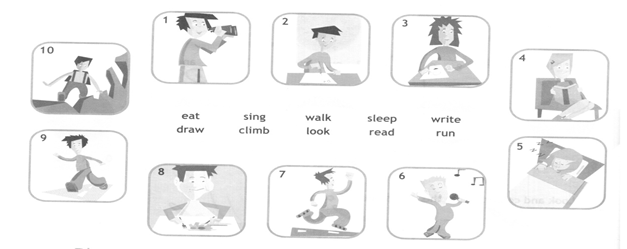 Grammar2. Replace the words in bold with the correct personal pronoun.The lesson is in room В.The pen is on the desk.Mike and I are 11 years old.You and Clara are classmates.Mrs. Smith is Music teacher.3. Add  a/an.….. book…… eraser…..pencil….. timetable…… atlas4. Fill in: is, are, then answer the questions._______ it a pen? Yes, ______ ._______ you 12 years old? No, ______ ._______  you and Nick in Gade 5? Yes, _____ ._______  Laura new to the school?  Yes, _____ . _______ Laura  at secondary school ? No, ____ .5. Choose the correct response.How are you?                                          …G…..              A. Hi, my name’s BettyHow old are you?                                   ………..              B. I’m fourteen Let’s go to the lesson together                  ……..               C. It’s in room DHello, my name’s Wendy                      ………..              D. Nice to meet you, tooHow do ypu spell your name?             ………..                E. Ok, great!Nice to meet you, Betty                        ……….                F. It’s B-E-T-T-YWhere is the science lesson?               ……….                 G. I’m fine, thanksОтветыК/р 1 «Школьные дни».Базовый уровеньVocabularyA Write as in the example: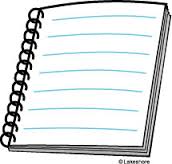 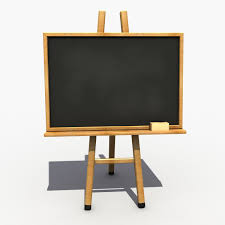 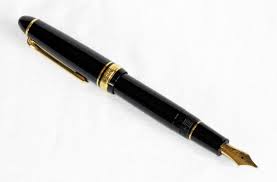 e.g. n o t e b o o k                   1)  _ _ ack _ _ar_                            2) _e_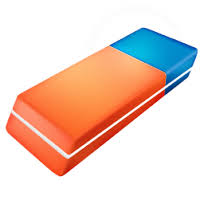 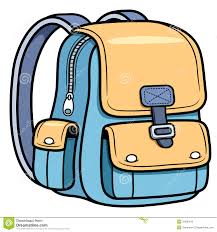 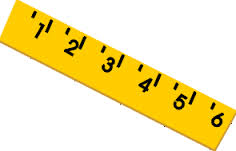 3) _u_ _er                              4) s_ _ _ _l b_ _                             5) _ _l_ rB Write the words:e.g. T u e s d a y6) _ u n d _ _                                                  9) T h _ _ s d _ _7) F _ i _a y                                                   10) W e d n _ _ d a y8)  _ o n _ a_C Fill in the correct word-PE      -Class     -Secondary      -English       -NameMERTONe.g. Secondary School Subject Choice Form11) ……………:Fiona Miller                                                           Age: 1312)…………….:7dSubjects: 13)……………, Maths, 14)………….., Art.D Complete the sentences with the correct word-Room  -class  -name  -Science  -pen  -new  pencil  -Tuesdays  -subject  -yearse.g. The English class is in Room C.15) My ……………….is Sue                    20)The ………………case is blue.16) What’s your favourite……?                21)Bob is 18 ………old.17) History ………..is on Mondays.          22)Is the Art lesson in ……C?18) My PE class is on ……..and Tuesdays 23) The …….is on the desk.19) David is ………to the school.              24) The ……….class is in Room A. Повышенный уровень.GrammarE Underline the correct item.e.g. This is a/an notebook.25. It’s an/a eraser.                                  30.Fiona’s/’re in Class 2C.26. John am/is not new to the school.     31.This is an/a riler.27. This is a/an atlas.                               32.Bill and Tim is/are in the same class.28. Mark ’m/’s my best friend.                33. You ‘m/’re in Grade 6.29. It’s an/a notebook.                             34. I ‘re/’m in secondary school.F Choose the correct item. e.g. It’s …………blue school bag.A  a              B  an35. Betty …….14 years old.                        A  are          B  is                                          36. Mark and Ann …..in the same Science classA  are         B  is37. The ………are in her pencil case.A  eraser      B  erasers38. This is ……..orange.  A  an            B  a39. John ………….new to the school.A  ‘m             B ‘sEveryday EnglishG Choose the correct responsee.g.  How are you?                        G            A   It’s in the Room E40. Hello, my name’s Mark       ……..        B  Ok, great!41. Nice to meet you, David      ……..        C  Hi, my name ‘s David.42. Where’s  the history lesson? ……..       D  It’s D-A-V-I-D43. How old are you?                  ……..       E  Nice to meet you, too.44. How do you spell your name?  ……..   F  I’m twelve45. Let’s go to the lesson together. ……..   G  I’m fine , thanks.Высокий уровеньReading H  Read the text and underline the correct words.Hi,Sue!         How are you? My name’s David. I’m ten years old. I’m from England and I'm at Green School. I’m new to the school. My favourite subject is Maths and I also like English and Science. My lunch break is from 12:30 to 1:30 every day.Tom and Wendy are in my Maths class, but they aren’t in my English and Sciencr lessons. My PE lesson is on Fridays.       Well, that’s about it. Please write back soon and tell me about your school.Bye for now.Davide.g. Tom/Sue is in David’s Math’s class46. David’s 9/10 years old47. David is at Red/ Green School.48. David’s new/old to the school.49. English/Maths is David’s favourite subject.50. The lunch break is at 12:30/1:30.52. The PE lesson is on Fridays/ Mondays. ОТВЕТЫК/р 2 «Это я».Базовый уровеньVocabularyA  Write as in the example:e.g. h e l m e t                        3. g_ _ _ _ _1. c _ _                                   4. t _ _ _ _ _ _ _2. b _ _ _ _ _ _                       5. g _ _ _ _ _B Write the nationalities.e.g. Canada – Canadian             9. The USA – 6. France –                                10. Australia – 7. the UK – 8. Japan – C   Write the words as in the example.e.g. 80 – eighty11. 22 –                                             15. 13 – 12. 68 –                                             16. 70 – 13. 21 –                                             17. 50 – 14. 100 – Повышенный уровень. GrammarD  Complete the sentences with the correct word.this     - these     -that     -those e.g. Those are gloves.18. ……….are watches.                           21. …………are scarves.19. ……….is a skateboard.                      22. …………are footballs.20. ……….is a helmet.E. Underline the correct item.e.g. Sue and Mark have/has got bicycles23. I have/has got a skateboard.24.Natasha have/has got a cap and gloves.25.Peter has/have got special powers.26. They has/have got pens and pencils.27. We has/have got basketballs. F  Underline the correct item.e.g. Mary has got 100 stamps/stamp.28. Amy has got a new bikes/bike29. Tim has got a pair of trainer/trainers30. We have got red watches/watch31. Jim has got brown glove/gloves32. She has got a guitars/guitar33. Emma has got three dools/dollEveryday EnglishG  Choose the correct responsee.g. Are those your new trainers?              G             A He’s Australian34. How old are you?                      ………….          B She’s from Canada35. What colour is your bike?         ………….          C A notebook and pen36. Where’s Sue from?                   ………….          D It’s Wendy37. What is Tim’s nationality?        …………           E I’m fourteen38. What has Jane got in her bag?   …………           F It’s red39. Who is your best friend?           ………….          G Yes. They areВысокий уровеньReadingH Read the email and mark the sentences T true or F false.From: AmyTo: BettySubject: My doll collectionHi Betty!How are you? I’m fine. I’ve got a great doll collection. I have got seventeen dolls. They are from the USA, Australia, France, Japan and Canada. My Japanese doll is a present from my mum and dad. I’m proud of my collection. Doll collection is fun and easy. It makes me happy.Love,Amye.g. The email is about Amy/s doll collection.              T40. The email is from Betty                                         ……41. Amy likes her doll collection                                 ……42.She has got 16 dolls in her collection                      …….43. The doll from Japan is from her Japanese friend.  ……..44. Amy is proud of the collection                              ……..45. Doll collecting isn’t easy                                       …….ОТВЕТЫК/р 3 «Мой дом – моя крепость»Базовый уровеньVocabularyA   Match the pairs of the wordse.g. ward        D           A table1 bed           …..          B stairs2 out           …..           C room3 coffee      …..           D room4 arm          …..           E side5 wash       …..            F basin6 fire         …..             G chair7 down      …..             H case8 book      ……            I placeB  Fill in the correct word-bedroom   -block   -books    -window   -cooker  -first    -garage   -lamp  -mirror    -sink    -wardrobee.g. My bed is under the window9.  There is a …….in the kitchen10. I have got a bookcase in my …….11. His living room is on the……….floor12. Amy has got a ……….in her bathroom13. I read my ………..in the bedroom14. Joy lives in a ………..of flats15. Dad’s car is in the ………..16. Mike has got a ……….on his desk17. Ann’s clothes are in the ………..18. Mum washes dishes in the ………..C  Fill in the correct word-bedrooms  -ground  -kitchen  -living   -two  -upstairsHOUSE FOR SALE -a semi-datached house with 19)………floors-three 20)……………-a large 21)………..room-a dining room on the 22) ……floor-a 23)………… with a cooker and a fridge-two bathrooms, one 24) ………and one downstairsПовышенный уровеньGrammarD  Choose the correct iteme.g. I have got a desk ….my bedroomA  next to  B in  C on25. Dave’s trainers are ….the bedA in  B under  C over26. The armchair is ….. the fireplaceA next to     B behind     C on27. Wendy has got a painting ………the wallA on        B in       C in front of28. There’s a computer …………the deskA next to       B in front of       C on29. My bed is ……….the windowA behind        C in       D under30. The desk is ……….the bedA next to    B on    C underE  Complete with:-There is a   -There isn’t    -There are   -There aren’t any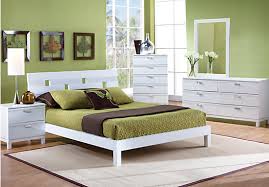 e.g. There is a wardrobe in the bedroom31. …………..chairs in the bedroom32……………lamp on the desk33……………books in the bookcase34……………mirror on the wall35 ……………computer next to the lampF  Underline the correct item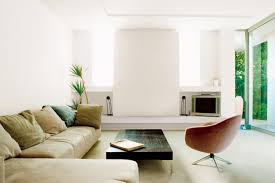 e.g. There is/isn’t a sofa in the living room36. There is/isn’t a window behind the sofa37. There is/isn’t a chair in the living room38. There aren’t any/ are paintings on the wall39. There are/aren’t any books in the living roomEveryday EnglishG  Choose the correct responsee.g. You have a nice home                    C        A Yes, there are five on the wall40.Where is the kitchen?                …….        B Yes, it is on the front of the sofa41. Have you got a bookcase?        …….        C Thank you very much42. Have you got paintings in the room?.......  D It’s next to the dining room43. What floor is it on?                    ………..   E It’s jo the first floor44. Is there a coffee table in your living room? …F Yes, and it has got many booksВысокий уровеньReadingH  Read the text and answer the questions. Use up to four words for each answerMy name is Mike and I’m ten years old. My favourite room is my bedroom. I’ve got a lot of things in me room: a bed, a computer, a bookcase and a wardrobe. I’ve got posters on the walls and a big mirror next to my bed. My walls are white, blue and yellow. My desk is under the window and I do my homework on the computer. Me cat likes to sleep under my bed. I really like my room.e.g. How old is Mike?Ten years old.45. Which is his favourite room?………………………………..46. What is on the walls?………………………………..47. What colour are the walls?………………………………48. Whare is his desk?…………………………….49. What is always under his bed?………………………………..ОтветыК/р 4 «Семейные узы»Базовый уровеньVocabularyA Complete the wordse.g. f a t h e r1. _ i s t _ _                      4. g _ _ n d _a2. m _t _e r                      5. _ r o _h e r3. _ r a _ _m _B Fill in the correct word -naughty   -funny    -clever   -pretty    -friendlye.g. She’s got long, dark hair and green eyes. She’s very pretty6. Dave speaks five languages. He’s very …………….7. My teacher is ……….and caring8. My dad is very ………. He makes people laugh. 9. My brother is noisy and…………….10. Mike is very……….. he smiles and talks to everybodyC Underline the correct worde.g. Jane’s tall with short/little hair11. Lisa is a baby. She’s big/small12. My sister’s got long/big hair13. Paul’s naughty and noisy/quiet14. Dad’s tall with fair / good hair15. My teacher’s got a kind/small nose16. Wendy’s short and thin/tall17. Patty’s got old/black hair.18. Ann’s room is tall/big19.Grandpa’s plump with a kind/tall унуы20. Joy’s good student . She’s very tall/bigПовышенный уровеньGrammarD fill in the correct pronoun or possessive objectivese.g. Sue has got brown hair. Her hair is long.21. That is my sister. Look at …………22. Are they here? Can you give ……..this book?23. Who’s that girl? What’s …………name?24. That is Jack’s guitar. It’s ……….guitar.25. Dave is my friend. ………….play football on Tuesdays26. Mum, can I ask …………..something?27. Patty is pretty. ……………..eyes are big and blue.28. John and I have got the same room. It’s ……room29. I am here. Look at ………..30.Did you call them? I think …………car is in front of the houseE. Underline the correct worde.g. Me dad can’t / can fly a plane. He is a pilot. 31. This is easy. You can’t /can do it!32. I can/can’t speak French. I only speak English33. Mark can / can’t play football. He plays on Mondays.34. Sara can/can’t play the guitar. She’s a good musician.35.The baby can/can’t walk yet.Everyday EnglishF  Choose the correct responsee.g. What’s his name                     D                  A   It’s Jack’s36. Who’s she?                    ……..                     B   My best friend37. How old are they?         ……..                     C   The USA38. Where is his house?      ……….                   D It's Mark39. Whose car is this?          ………                   E In London40. Where are they from?     ………                  F They are twelve and fourteen.Высокий уровеньReadingG Read the email and choose the best word A , B or C for each space.Sara, Hi, thanks for e.g. your email. Nice to know you are well. I want to tell you about 41)…….family. My mum’s name is Kate and she’s a teacher. My dad, mike, is an actor and 42)………..films are great. I have one brother. His name’s Paul and he’s cool. My best friend, Ellen, really likes 43)………. My grandpa and grandma are special! I love 44)…………. They make me laugh with 45)………funny stories.Tell me about your family in your next email.Love,Cathye.g. A you        B your        C our41. A me       B I           C my42. A  his      B him      C he43. A  he       B  him     C his44.  A  them    B  their   C  they45.  A  they     B them    C  theirОтветыК/р 5 «Животные со всего света»Базовый уровеньVocabularyA  Fill in the correct word-dangerous  - elephants  -leopard  -crocodile  -lion   -paws   -legs   -sharp   -fur    - wing    -wilde.g. My cat is black with white paws1. Indian ………have small ears.2. I like my dog’s soft, white ……..3. A ………..can run fast and has spots.4. The ………..is the king of the jungle.5. My parrot can’t fly. He’s got a broken ………..6. …………animals don’t make good pets7. Giraffes are very tall with long, thin …………8. A …………..can stay under water for two hours9. Some snakes are………… They can bite humans10. Koalas have got ………….claws for climbing.B   Circle the odd one oute.g. neck – cobra – paws - fur11. peacock – hen – duck – tortoise12. penguin  - sheep – cow- deer13. rabbit – dog – parrot – crocodile14. leg – insect – break – tail15. goldfish – tiger – lion – leopardПовышенный уровеньGrammarC  Choose the correct iteme.g. I love koalas. They are ………AustraliaA from   B by   C to16. Lions …………during the day - A doesn’t sleep  B sleeps   C sleep17. Koalas ………..water. - A drinks   B don’t drink    C doesn’t drink18. Insects ………..gardens clean. - A  keeps    B doesn’t keep   C keep19. Humans …………in trees - A  don’t live   B doesn’t live   C  lives20 A giraffe ………….leaves from trees - A eat    B  don’t eat    C eatsD Underline the correct worde.g. Sandy’s cat eat/eats fish21. People hunts/hunt wild animals22. Bears sleeps/sleep all winter23. Leopards can climbs/climb trees24. A tortoise eat/eats leaves25. A hen lay/lays eggsE Write the correct form of the verb in bracketsThis e.g. is (be) an African elephant. These animals 26) ………(be) big with long tusks. Elephants 27)………..(eat) grass and fruit from trees and they 28) ……..(drink) water during the day. African elephants 29)………(live) south of the Sahara Desert in forests. A mother elephant 30)………..(stay) with her calf for two years.F  Put the words in he correct order to make sentencese.g. sea/swim/the/penguins/in - Penguins swim in the sea.31. tiger/Bengal/in/lives/India/the ………………………………….32. stripes/black/tigers/have………………………………….33. honey/bees/make………………………………….34. fast/ leopards/very/run………………………………….35.go/zoo/I/to/every/the/Sunday………………………………….Everyday EnglishG  Choose the correct responsee.g. Where do insects live?           F               A  it’s black and white36. What do elephants eat?      …………      B It’s Max37. What colour is a penguin? ………….      C No, I don’t38. When do cats sleep?           …………       D Fruit and grass39. What is your dog’s name?   ………..        E During the day40. Do you like snakes?            …………….  F In our homes and gardensВысокий уровеньReadingH  Read the text and answer the questionsThis is a picture of a penguin. A penguin is a bird. Penguins can’t fly. They live in the Antarctic. Feathers help penguins stay warm in cold weather. Their size helps too. They are fat! The penguin is black and white. Penguins don’t sleep during the day. They sleep at night. They swim fast and catch food in the sea. They eat small fish and can stay under water for five minutes.e.g. What is a penguin?It’s a bird that can’t fly.41. Where does it live?……………………….42. What helps them stay warm?……………………………….43. What colour are they?………………………………44. When do penguins sleep?…………………………….45. What do penguins eat?……………………………ОтветыК/р 6 «С утра до вечера»Базовый уровеньVocabularyA Write as in the example e.g. go to school1. work on the computer2. watch TV3. go jogging4. go shopping5. have a cup of teaB Match the words in Column A to the words in Column BC Fill in the correct worddishes – coffee – friends – bed – email – shopping – dinner – lunch – breakfaste.g. you can wash the dishes in the silk.12. On Sundays we usually have…at ten o’clock in the morning.13. Sarah never eats … after 7 o’clock in the evening.14. What time do the children go to …?15. Are you writing a(n) … to John?16. Helen does the … with her mum.17. I want to have a cup of … .18. It’s half past one. Do you want to have a …?19. Vera is playing with her … in the garden.Повышенный уровеньGrammarD Fill in: am, is, aree.g. Diane is planting flowers in the garden.20. Jane and Philip … talking to grandpa.21. What … ypu doing here?22. I … going to the park; … you coming with me?23. …Luke working on the computer?24. Mum … cooking dinner and I … helping her.E Fill in: in, ate.g. Paula goes swimming every day in the afternoon.25. What do you usually do … the weekend?26. I always get up early … in the morning.27. Julia has a lesson every afternoon … 3 o’clock.28. He goes to bed late… the evening.29. Laura is … home today.F Write the Present Continuous form of the verbs in brackets.e.g. Nina is walking (walk) to school. 30. Mat and Fred …(do) a crossword.31. Why … (you/cry)?32. She …(not/go) shopping today. She … (visit) a friend.33. Davis … (practise) kickboxing now.34. Tina’s computer … (not/work); she can’t send emails.35. Mr White … (repair) his car.Everyday EnglishG Choose the correct response.Высокий уровеньReading H Read the text and answer the questionsMy neighbor Jason is baker. He is very busy. When he’s not at the bakery, he’s out having fun. Every day, Jason wakes up at 5 o’clock in the morning. He has breakfast and then he rides his bike to the bakery. When he gets there, he starts to make bread. His work is very hard. He works until 3 o’clock in the afternoon. Then, he goes back home when he has lunch and rests for a while. In the evenings, he sometimes goes to the cinema or meets his friends. On Wednesdays, he always wakes up late and then reads a book or works in the garden. He usually goes to bed at 11 o’clock t night.e.g. What does Jason do? – He’s a baker.42. Where does Jason work? …43. What time does he wake up every day? …44. How does he get to work? …45. What time does he finish work? …46. When does he do the shopping? …47. What does he do on Sundays? …ОтветыК/р 7 «Погода»Базовый уровеньVocabularyA Complete the missing months and seasonsB Match the words in Column A to the words in Column BC Write as in the examplee.g. tie16 dress 17 gloves 18 suit 19 sweater 20 skirtПовышенный уровеньGrammarD Underline the correct form of the verbe.g I watch/’m watching a film21 Fiona makes / is making a snowman at the moment.22 Helen and Tom are watching/ watch TV now.23 What time does / do the train leave?24 We go / are going to the cinema every Saturday evening.25 On Sundays, we usually stay / are staying at home.26 What does Tim do / is Tim doing today?27 Does Ian like / Is Ian liking your new flat?28 Where are the children go / going?29 Look at Anne. What does she wear / is she wearing?30 What do you think / are you thinking of my dress?E Put the verbs in brackets into the Present Simple or the Present Continuouse.g. Let’s go for a walk. The sun is shining (shine).31 John is in his room. He … (listen) to music.32 Daniel … (go) surfing every Sunday.33 I … (wait) for Nina right now.34 Nathan … (play) the piano when he wants to relax.35  … (it / not rain) at the moment.36 … (you / speak) English?37  Luke and Jane … (not ride) their bikes to school every day.38 Once a week we … (have) dinner at restaurant.39 What’s the matter? Why … (you /cry)?40 I always … (have) a glass of milk before I go to bed.Everyday EnglishF Choose the correct response Высокий уровеньReadingG  Read the email below and choose the best answer A,B or C for each space.Dear Julie,Hi! How e.g. are you? I am here in Milan 46) … my family and we 47) … a great time. We are staying 48) … a nice hotel near the centre so we can walk everywhere. In the 49) … we wake up very early and have breakfast at the hotel restaurant. Then we 50) … to see the city. It is very beautiful. We 51) … to different places every day and take lots of pictures. 52) … food is very nice too. I love Risotto alla Millanese and I have 53) … every day. The weather is sunny and warm. 54) …, I am wearing a T-shirt and shorts! What about you? 55) … a good holiday? See you soon,MaryОтветыК/р 8 «Особые дни»Базовый уровеньVocabularyA Use the words in the list to complete the sentencesexchange – bring – wash – cook – celebrate – keepe.g. Can you bring some crisps to the party?1 Always … the kitchen clean.2 Americans … Thanksgiving in November.3 Always … your hands before you prepare food.4 We always … gifts at Christmas time.5 Let’s … something special for dinner tonight.B Use the words in the box to label the pictures.Cereal – chucken – butter – milk – pasta – fish – grapes – eggs – rice – bread – meate.g. овсяные хлопья – cereal6 сливочное масло – 7 хлеб - 8 яйца – 9 рыба – 10 рис – 11 мясо – 12 виноград 13 молоко – 14 паста – 15 курица –C Underline the correct item.e.g. Give me the bottle/packet of lemonade.16 Can I have a glass of/box of orange juice?17 There’s a bottle/bowl of rice on the table.18 Remember to buy a bottle/packet of olive oil.19 Why don’t you buy a packet/bowl of biscuits?20 Can you get me a glass/box of cereal at the mini-market?Повышенный уровеньGrammarD Fill in: a, an, some.e.g. some tomatoes21 …lemon22 … orange juice23 … bread24 …onion25 …ice creamE Fill in: some, any, much, manyA: So, what do you need for the chocolate cake?B: Well, I need e.g. some flour, 26) …eggs and 27) … butterA: How 28) … flour do you need?B: Half a kilo.A: OK. Here it is. And how 29) … eggs?B: Four eggs.A: Do you need 30) … milk?B: Of course! I need one and a half glasses of milk.A: How 31) …butter do you need?B: Not 32) … . About fifty grams.A: Right. I think we have everything. Oh, no, we don’t have 33) … sugar.B: Don’t worry. I have 34) … sugar. And 35) … cocoa too.A: Great. Shall we start then?Everyday EnglishF Choose the correct response.Высокий уровеньReadingG Read the email below and mark the statements as T (true) or F (false).Dear Joy,How are you? It’s my birthday next Saturday and I’m having a party at my house. Why don’t you come? We always have a great time!I usually decorate my house with a lot of colourful balloons and we all play some great party games such as Simon Says, Twenty Questions and many more.Then, there’s the food. My mother is a great cook and she makes a lot of delicious food! We usually have pizza with ham, bacon, mushrooms and peppers, ham and cheese or tuna sandwiches and different kinds of salads. There is always a lot of coke, orange and apple juice to drink, and my birthday cake of course. I love chocolate so it’s always a chocolate cake.So, I really hope you can make it! The party starts at six. Don’t be late!Love,Helene.g. Joy’s birthday is next Saturday. – F41 Helen decorates the house with balloons. – 42 Simon Says is a party game. –43 Helen cooks the food. – 44 There is only one salad. – 45 Helen doesn’t like chocolate. – ОтветыК/р 9 «Времена»Базовый уровеньVocabularyA Match the words (1-6) to the picturese.g. bookshop – Brown’s1 clothes shop –2 shoe shop –3 fast food restaurant – 5 jeweller’s –6 florist’s – B Fill in the correct wordMusic – aspirin – buy – clothes – pair – fast – floors – florist’s – gamese.g. U2’s new CD is at the music shop.7 You can find … at Toyland.8 Hamley’s has six … and a basement.9 I want to buy a …of shoes.10 I need some flowers. Where’ s the …?11 I’m hungry. Let’s eat at the … food restaurant.12 You’ll find … at the chemist’s.13 What do you want to …? 14 The … shop has got the dress I like!C Underline the correct word.e.g. Holly wants to see the film at the new theatre/cinema.15 They’ve got beautiful paintings at the art/book gallery.16 I’m looking for a teddy/toy train.17 Let’s go to see a play at the theme park/theatre.18 I don’t like theme parks/zoos. I’m scared of roller coasters.19 Musicians play in theatres/concert halls.20 Buy soma aspirin from the florist’s/chemist’s.Повышенный уровень GrammarD Fill in the sentences with a, an, the.e.g. I want to buy a new pair of shoes.21 I like to go shopping at … weekend.22 I’m going to the chemist’s on  … fifth floor.23 I have … apple every day.24 Is there … toy shop in this town?25 Kate always has … party on her birthday.26 Every year, Sam gets… electronic game for his birthday.E Complete the sentences with must, mustn’t.e.g. You mustn’t talk in the theatre.27 You …throw rubbish in the bin.28 You … leave by 6 o’clock or you’ll be late.29 They … aet inside the gallery!30 We … take photos. It’s bad for the paintings.31 You … be quiet in this library.32 You … feed the animals at the zoo. It’s dangerous.F Complete the rules with must, mustn’t.When you visit the zoo, there are rules that you must follow. First, you e.g. must keep away from the cages and you 33) … give food to the animals. You 34) … take any toys with you, for example remote control cars, skateboards, or bikes, because they can scare the animals. You 35) … keep the area clean and you 36) … throw your rubbish in the bins. You 37) … take your pets to the zoo. It’s not safe for them. And finally, you 38) … wake up animals if they’re asleep. They need their rest too!Everyday EnglishG Fill in the correct phrase.Are you ready – I’m looking – is my son’s birthday – Thanks a lot – Would you like – Yes, pleasee.g. A: Thanks a lot for all your help.B: You’re welcome.39 A: Hello, can I help you?B: … I’d like to buy tickets for the film.40 A: …to see our new toys?B: Of course! Have you got any new jigsaws?41 A: Are you looking for a dress?B: No, … for trousers.42 A: … to order, Sir?B: Yes, I’d like a burger and chips.43 A: How can I help you?B: Today … . I want to buy him a gift.Высокий уровеньReadingG Read the review for a film and mark the statements as T (true) or F (false).Nanny Mc PheeNanny Mc Phee is a great fantasy film and you can see it at the Odeon in Leicester Square.In the film, Mr Cedric Brown has got seven children. They are very bad and he doesn’t know what to do with them. Every nanny he gets for them runs away. When Nanny Mc Phee comes to work at the house, everything is different. She teaches the Brown children some lessons and they become good and kind. She is the perfect nanny. Is she the perfect woman for their father too? This is a funny film for the whole family! Don’t miss it!e.g. Nanny Mc Phee is a fantasy film. – T44 The film is about six children. – 45 The Brown children are very good. – 46 Nannies don’t like staying with the Brown children. – 47 The Brown children become bad. –48 Nanny Mc Phee is a film only for teens. - ОтветыК/р 10 «Каникулы»Базовый уровеньVocabularyA Write the words.e.g. хождение на яхте - sailing1 рыбалка 2 катание на водном мотоцикле 3 подводное плавание 4 плавание 5 виндсерфингB Fill in the correct word.Chemist’s – beach – temperature – sunburn – hotel – fun – dangerous – become – pictures – hiking – museume.g. Laura is going to the chemist’s to buy aspirin.6 Do you want to … a doctor?7 If you’re pink and sore, you’ve got … .8 Will you come … with me in the mountains?9 White-water rafting can be … .10 Do you want to go to the … for a swim?11 Jimmy wants to see the statues at the ….12 I’ll take some … with my camera. 13 We will stay at a very nice … .14 Mary’s got a … . She’s very hot.15 You can relax and have … on holiday.C Choose the correct item. e.g. I’d rather go jet skiing because fishing is … . A boring B fun C exciting16 Do you want to go sailing? There is a good … today!A sun B water C wind17 Matt wants to go on a … to see the lions.A cruise B safari C beach holiday18 Patty loves … . She flies everywhere.A cars B planes C trains19 Tara’s favourite food is chocolate … . A sandwich B salad C ice cream20 I like … . I walk a lot. A hiking B swimming C sunbathingПовышенный уровень GrammarD Underline the correct item.e.g. You can/can’t swim here. The beach is closed.21 You can/can’t camp here. It’s too dangerous.22 You can/can’t wear your new shorts. It’s hot outside.23 You can/can’t take a lot of pictures. I’ve got an extra film.24 You can/can’t use a credit card. We only accept cash.25 You can/can’t buy souvenirs here. We’ve got a big selection.E Put the verbs in brackets into the Future Simple.e.g. No, I won’t come (come) swimming. I’m too tired.26 Matt … (go) scuba diving when he’s on holiday.27 Tracy … (meet) me at the airport.28 Dave … (come) hiking with us.29 Sara … (eat) dinner tonight. She’s not hungry.30 Tom … (miss) his plane if he doesn’t hurry.F Put the words in the correct order to make sentences.e.g. with/I’ll/windsurfing/you/come – I’ll come windsurfing with you.31 to/the/John/museum/wants/go/to – 32 think/will/I/sailing/try/I –33 want/eat/dinner/to/ I/pizza/for – 34 have/will/you/lunch/me/with – 35 train/the/arriving/is/five/in/minutes – Everyday EnglishG Choose the correct response.Высокий уровень Reading H Read the text and answer the questions.From: nancy@hitmail.comTo: ann@yihoo.comSubject: my holidayDear, AnnThanks for your email. I’m writing to tell you about my holiday!My sister and I will leave for Vancouver, Canada in June. My cousin Kathy meet us at the airport and we’ll stay with her family for two weeks. There are lots of activities to do, like hiking, swimming, whitewater rafting and fishing. Canada has got a lot of lakes and mountains. It’ll be fun! It’s a shame of you can’t come with us.I’ll write and tell you all about the trip.Nancye.g. Who is the email for? – The email is for Ann.41 When will Nancy leave for Vancouver? -  42 Who will meet Nancy at the airport? – 43 How long will Nancy and her sister stay? – 44 What will Nancy and her sister do during their holiday? – 45 What has Canada got? – ОтветыК/р «Итоговая»Базовый уровеньA Choose the correct item.e.g. Matt usually … his homework after school.A doing B does C do1 I … new to the school.  - A is B are C am2 I’m American. I’m from … - A the USA B the UK C Canada3 Danny lives on the … floor. – A one B two C ground4 Who’s Kathy? She’s Laura’s … - A father B brother C mother5 Sue and I are friends. … walk to school together. – A we B they C you6 “ … you help me carry this box?” “Of course!” – A will B do C are7 Rhinos have got horns … their heads. – A on B up C out8 Have you got the time, please? Yes, it’s half … six. – A after B before C past9 We eat breakfast in the … . – A morning B afternoon C evening10 Can you put … rice in my bowl, please? – A any B a C some11 Put … your scarf and gloves. It’s cold today! – A way B on C in12 Do I look all right in this? Yes, … fits you perfectly! – A they B its C it13 Mr Williams is a … . He always delivers our letters. – A taxi driver B postman C baker14 There are six … on the table. – A knives B knife C box15 Has Jim got …book? – A those B these C this16 Whose house is that? It’s … house. – A Katies’ B Katie C Katie and Jack’s17 You … be quiet in the classroom. – A mustn’t B must C always18 Ellen is going on safari.  She … to see lions. – A want B will C wants19 What are you … now? – A does B do C doing20 We haven’t got …milk in the fridge. – A any B some C a21 Sam wears … in the summer because it’s hot. – A trousers B coats C shorts22 How … rice can you eat? – A much B many C some23 “Would you like to come fishing with me?” “No, thanks! It’s ….” – A exciting B boring C enjoyable24 Will you coma sailing with me? No, I … - A will B don’t C won’t25 Have you got a toothache? You must see a …. . – A doctor B dentist C teacher26 You … go skiing. There isn’t any snow! – A can’t B can C must27 … time does the party start? – A When B What C Where28 My hobby is walking. I like to go … in the mountains. – A swimming B sunbathing C hiking29 “Why don’t you come sailing?” “I’m sorry, but I … .” – A can’t B am not C don’t30 This house belongs to John. It’s … house. – A her B our C hisПовышенный уровеньEveryday EnglishB Choose the correct responsee.g. Can I take pictures her? – a No, you don’t b Sorry, you can’t31 How can I help you? – a Yes, please b I’m looking for a teddy bear32 Enjoy your meal! – a Thank you b I’d love to33 Is there any milk? – a Yes, there is b No, it isn’t34 Where is the bathroom? – a It’s in front of the sofa b It’s on the first floor35 Where is she from? – a In London b The UKВысокий уровеньReadingC Read the postcard and mark the sentences T (true), F (false) or DS (doesn’t say)Dear George,How are you? Here we are at my grandma and grandpa’s country house and we’re having a great time! The house is old, but very beautiful. It’s got three floors and six bedrooms. All the bedrooms have got a beautiful fireplace and their own bathroom.It’s a bit cold and windy here, but the sun is shining. In the morning, my grandma makes us breakfast, then we all go for a little walk to the nearby village. Sometimes, we feed the ducks in the river. After lunch at the cottage, we play board games like Monopoly or Scrabble, or we talk. My grandpa is very funny and tells very good stories!At the moment, my grandma is decorating the house with balloons. It’s my brother’s birthday tomorrow. We’ll probably have a little party for him!See you soon.Olgae.g. The country house is one hundred years old. – DS36 Olga’s bedroom has got its own bathroom. – 37 It’s hot. – 38 Olga’s grandpa is a good cook. – 39 Monopoly is Olga’s favourite game. –40 Olga’s grandma is decorating the house for a party. - ОтветыПриложениеУчебник:«Английский в фокусе» для 5 классов общеобразовательных учреждений / Ваулина Ю.Е., Эванс В., Дули Дж., Подоляко О.Е., - М.: ф– Просвещение, 2011. – 164с.№ п/пТемаДата1Вводная к/р по теме «Начало»Сентябрь2К/р 1 «Школьные дни».Октябрь3К/р 2 «Это я».Октябрь4К/р 3 «Мой дом – моя крепость»Ноябрь5К/р 4 «Семейные узы» Декабрь6К/р 5 «Животные со всего света»Январь7К/р 6 «С утра до вечера»Февраль8К/р 7 «Погода»Март9К/р 8 «Особые дни»Апрель10К/р 9 «Времена»Апрель11К/р 10 «Каникулы»Май12Итоговая к/р МайСодержание курсаХарактеристика основных видов учебной деятельности (на уровне УУД)Межличностные взаимоотношения в семье, со сверстниками; решение конфликтных ситуаций. Внешность и черты характера человека  (12 ч).“Я из...” (1ч), “Мои вещи” (1ч) (Модуль 2), “Моя семья” (1ч), “Кто есть кто?” (1ч), “Знаменитые люди” (1ч), Повседневный английский 4 “Описание людей” (1ч), Интенсивное чтение 4 “Литература: Моя семья” (1ч) (Модуль 4), Урок домашнего чтения (5ч)ведут этикетный диалог знакомства в стандартной ситуации общения;расспрашивают собеседника и отвечают на его вопросы в рамках предложенной тематики и лексико-грамматического материала;рассказывают о себе, своей семье, друзьях, своих интересах;читают аутентичные тексты с выборочным и полным пониманием, выражают своё мнение;заполняют анкеты, формуляры;пишут личные письма, поздравления;составляют список любимых вещей из своей коллекции;кратко описывают внешность и характер своих родственников;воспринимают на слух и выборочно понимают аудиотекст, воспроизводят краткие диалоги;употребляют have got в утвердительной, вопросительной, отрицательной форме;изучают и употребляют в речи указательные местоимения в форме единственного и множественного числа (this/these, that/those); модальный глагол can, притяжательный падеж существительного, притяжательные местоимения и прилагательные, местоимения в начальной форме;правильно воспроизводят и произносят звуки /w/, /i:/;знакомятся, правильно употребляют в речи словообразовательные суффиксы -ish, -ian, -er, -eseДосуг и увлечения (чтение, кино, театр, музеи, музыка). Виды отдыха, путешествия. Молодёжная мода. Покупки (17 ч).Моя коллекция (1ч), Повседневный английский 2 «Покупка сувениров» (1ч) (Модуль 2), Выходные (1ч), Повседневный английский «Приглашение к действию» (1ч) (Модуль 6), Одевайся правильно (1ч), Повседневный английский 7 «Покупка одежды» (1ч) (Модуль 7), За покупками (1ч), Давай пойдем (1ч), Не пропустите! (1ч), Интенсивное чтение 9 «Математика: Британские монеты» (1ч) (Модуль 9), Путешествия и отдых (1ч), Повседневный английский «Аренда машины/мотоцикла» (1ч) (Модуль 10), Домашнее чтение (5ч)воспринимают на слух и повторяют числа;воспринимают на слух и выборочно понимают аудиотексты, относящиеся к разным коммуникативным типам речи (сообщение, рассказ, интервью);воспринимают на слух и правильно воспроизводят реплики из диалога;ведут диалог, высказывая свою просьбу, предложение;ведут диалог-расспрос о своей коллекции, о том, как проводят свободное время, о том, какую одежду носят в разное время года;расспрашивают собеседника и отвечают на его вопросы, запрашивают нужную информацию;описывают тематические картинки;начинают, ведут и заканчивают диалог в стандартной ситуации в магазине;читают и полностью понимают содержание аутентичного текста по теме (электронное письмо, рекламный буклет, диалоги по теме, описание фильма);пишут небольшой рассказ о своей коллекции, своём увлечении;пишут электронное письмо другу о том, как проводят свободное время;пишут личное письмо-открытку с опорой на образец с употреблением формул речевого этикета;кратко описывают с опорой на образец и зрительную наглядность членов своей семьи;создают постер-афишу о предстоящем событии, рекламу достопримечательностей своей страны с опорой на образец;пишут отзыв о своём любимом фильме с опорой на образец;произносят и различают на слух звуки /u:/, /ö/, /O:/, /A:/, /aU/, /k/, /I/, /aI/, /Á/;соблюдают нормы произношения звуков английского языка в чтении вслух и устной речи и корректно произносят предложения с точки зрения их ритмико-интонационных особенностей;правильно употребляют в речи притяжательный падеж имени существительного; Настоящее простое, Настоящее длительное; определённый и неопределённый артиклиa(n)/the; модальные глаголы must/mustn’t, can/can’t;овладевают новыми лексическими единицами по теме и употребляют их в речиЗдоровый образ жизни: режим труда и отдыха, спорт, сбалансированное питание, отказ от вредных привычек (13 ч).Подъем! (1ч) (Модуль 6), Праздники (1ч), Мастер шеф (1ч), «У меня день рождения» (1ч), Повседневный английский 8 «Заказ блюд в ресторане» (1ч), Интенсивное чтение 8 «Опасность» (1ч) (Модуль 8), Домашнее чтение (3ч), Интернет уроки (2ч)воспринимают на слух и выборочно понимают аудиотексты, относящиеся к разным коммуникативным типам речи (сообщение, рассказ, интервью);воспринимают на слух и правильно воспроизводят реплики из диалога;ведут диалог, высказывая свою просьбу, предложение;ведут диалог-обсуждение списка покупок;ведут диалог-расспрос;описывают тематические картинки;начинают, ведут и заканчивают диалог в стандартной ситуации в ресторане, при необходимости аренды автомобиля/велосипеда;читают и полностью понимают содержание аутентичного текста (диалог-образец, описание праздников в Британии и Китае) по теме;пишут небольшой рассказ о празднике в своей стране, описывают распорядок дня, кратко излагают план празднования дня рождения, пишут небольшую статью о праздновании дня рождения в своей стране, записки;произносят и различают на слух звуки /Îk/, /Îg/, /g/, /³/;соблюдают нормы произношения звуков английского языка в чтении вслух и устной речи и корректно произносят предложения с точки зрения их ритмико-интонационных особенностей;правильно употребляют в речи наречия времени, предлоги времени, исчисляемые/неисчисляемые существительные, some/any, how much/how many;овладевают новыми лексическими единицами по теме и употребляют их в речиШкольное образование, школьная жизнь, изучаемые предметы и отношение к ним. Переписка с зарубежными сверстниками. Каникулы в различное время года (12 ч).Мы изучаем английский (5ч) (Вводный модуль), «Первый день» (1ч), «Любимые предметы» (1ч), Повседневный английский 1 «Приветствие» (1ч), Интенсивное чтение 1 «Работа вместе» (1ч) (Модуль 1), Здорово! (1ч) (Модуль 7), Летние удовольствия (1ч) (Модуль 10), Домашнее чтение (1ч)воспринимают на слух и повторяют числа от 1 до 20;воспринимают на слух и выборочно понимают аудиотексты, относящиеся к разным коммуникативным типам речи (диалоги разного типа);воспринимают на слух и правильно воспроизводят названия школьных предметов;ведут диалог, высказывая свою просьбу, предложение;расспрашивают собеседника и отвечают на его вопросы, запрашивают нужную информацию;описывают тематические картинки;начинают, ведут и заканчивают диалог в стандартной ситуации приветствия/прощания;читают и полностью понимают содержание аутентичного текста (диалоги-образцы, объявления, открытка-письмо) по теме;пишут расписание;заполняют формуляр;описывают фотографию по образцу;произносят и различают на слух звуки /@/, /eI/, /T/, /aU/, /Á/;соблюдают нормы произношения звуков английского языка в чтении вслух и устной речи и корректно произносят предложения с точки зрения их ритмико-интонационных особенностей;правильно употребляют в речи неопределённый артикльa/an, личные местоимения, глагол to be в форме настоящего времени в утвердительной и отрицательной форме, Будущее простое;овладевают новыми лексическими единицами по теме и употребляют их в речиМир профессии. Проблемы выбора профессии. Роль иностранного языка в планах на будущее (6 ч).Школа (4ч) (Вводный модуль), Интенсивное чтение 2 «География: Англо-говорящие страны» (1ч) (Модуль 2), На работе (1ч) (Модуль 6)воспринимают на слух и повторяют слова и фразы классного обихода;воспринимают на слух и выборочно понимают аудиотексты;воспринимают на слух и правильно воспроизводят реплики из диалога, названия профессий;ведут диалог, высказывая свою просьбу, предложение;ведут диалог-расспрос о своей семье, профессии родителей;расспрашивают собеседника и отвечают на его вопросы, запрашивают нужную информацию;описывают тематические картинки;читают и полностью понимают содержание текста (диалоги-образцы, карту мира) по теме;кратко описывают с опорой на образец и зрительную наглядность;произносят и различают на слух звук /Î/;соблюдают нормы произношения звуков английского языка в чтении вслух и устной речи и корректно произносят предложения с точки зрения их ритмико-интонационных особенностей;правильно употребляют в речи Настоящее длительное;овладевают новыми лексическими единицами по теме и употребляют их в речи;Вселенная и человек. Природа: флора и фауна. Проблемы экологии. Защита окружающей среды. Климат, погода. Уcловия проживания в городской/сельской местности. Транспорт (20 ч).У меня дома (1ч), С новосельем (1ч), Моя спальня (1ч), Повседневный английский 3 «Осмотр дома» (1ч), Интенсивное чтение 3 «Искусство и дизайн: Тадж Махал» (1ч) Модуль 3), Удивительные создания (1ч), В зоопарке (1ч), Мой питомец (1ч), Повседневный английский 5 «Посещение ветлечебницы» (1ч), Интенсивное чтение 5 «Наука» (1ч), Пушистые друзья (1ч) (Модуль 5), Интенсивное чтение 6 «Наука: Солнечные часы» (1ч) (Модуль 6), Год за годом (1ч), Уголок культуры «Климат Аляски» (1ч), Интенсивное чтение 7 «Литература: Какая погода!» (1ч) (Модуль 7), Домашнее чтение (5ч)воспринимают на слух и выборочно понимают аудиотексты, относящиеся к разным коммуникативным типам речи;воспринимают на слух и правильно воспроизводят реплики из диалога;ведут диалог, высказывая свою просьбу, предложение;ведут диалог-расспрос о местности, месторасположении различных организаций, о животных;представляют монологическое высказывание о своём питомце;расспрашивают собеседника и отвечают на его вопросы, запрашивают нужную информацию;описывают тематические картинки, диких животных;начинают, ведут и заканчивают диалог в стандартной ситуации в гостях, в зоопарке, в ветеринарной клинике;читают и полностью понимают содержание аутентичного текста (диалоги по теме, описание квартиры, дома, Тадж-Махала, статья о животных, стихотворение и др.) по теме;пишут небольшой рассказ о своей квартире, комнате, о диких животных, о домашнем животном;переписываются в чате;создают постер о животных в своей стране;произносят и различают на слух звуки /T/, /D/, /Î/, /u:/, /U/, /s/, /z/, /Iz/, /e/, /O:/;соблюдают нормы произношения звуков английского языка в чтении вслух и устной речи и корректно произносят предложения с точки зрения их ритмико-интонационных особенностей;правильно употребляют в речи конструкцию there is/there are, притяжательные прилагательные, предлоги места, Настоящее простое;изучают и правильно употребляют в речи глаголы в простом прошедшем времени (Прошедшее простое);овладевают новыми лексическими единицами по теме и употребляют их в речиСтрана/страны изучаемого языка и родная страна, их географическое положение, столицы и крупные города, регионы, достопримечательности, культурные особенности (национальные праздники, знаменательные даты, традиции, обычаи), страницы истории, выдающиеся люди, их вклад в науку и мировую культуру (26 ч).Школы в Англии (1ч) (Модуль 1), Сувениры из Великобритании (1ч) (Модуль 2), Типичный английский дом (1ч) (Модуль 3), Американские телесемьи (1ч) (Модуль 4), Достопримечательности (1ч) (Модуль 6), День благодарения (1ч) (Модуль 8), Оживленные места в Лондоне (1ч) (Модуль 9), Все за границу (1ч) (Модуль 10), Школьная жизнь (1ч) (Модуль 1), Наша страна (1ч) (Модуль 2), Дома (1ч) (Модуль 3), Увлечения (1ч) (Модуль 4), Животные (1ч) (Модуль 5), Слава (1ч) (Модуль 6), Времена года (1ч) (Модуль 7), Праздники (1ч) (Модуль 8), Музеи (1ч) (Модуль 9), Каникулы (1ч) (Модуль 10), Домашнее чтение (8ч)воспринимают на слух и выборочно понимают аудиотексты, относящиеся к разным коммуникативным типам речи;расспрашивают собеседника и отвечают на его вопросы, запрашивают нужную информацию;описывают тематические картинки;представляют монологическое высказывание о реалиях своей страны и стран изучаемого языка;читают несложные аутентичные тексты разных жанров и стилей c разной глубиной понимания, оценивают полученную информацию, выражают своё мнение;узнают об особенностях образа жизни, быта и культуры стран изучаемого языка;формируют представление о сходстве и различиях в традициях своей страны и стран изучаемого языка;понимают роль владения иностранным языком в современном мире;пишут электронные письма по предложенной тематике;выполняют индивидуальные, парные и групповые проекты5. Календарно-тематическое планирование5. Календарно-тематическое планирование5. Календарно-тематическое планирование5. Календарно-тематическое планирование5. Календарно-тематическое планирование5. Календарно-тематическое планирование5. Календарно-тематическое планирование5. Календарно-тематическое планирование№ п/пНазвание раздела, темы, урокаКоличество часовЭлементы содержания, вводимые понятияПланируемые результаты УУДПовторениеДатаКоррекция датыМодуль «Начало»101Мы изучаем английский1for the Internet, for travel, for business, to read English books, to watch films in English, The UK, the USA, AustraliaЛичностные УУД: смыслообразование и нравственно-этическая ориентацияПознавательные УУД: поиск и выделение информации и её структурированиеКоммуникативные УУД:  инициативное сотрудничество в сборе информацииОбзор за 4 класс2Мы изучаем английскийАнглийский алфавит A-H1apple, ball, book, cap, cat, date, doll, egg, eraser, flag, fox, game, girl, hand, hat, read, right, sing, song, wrong Hello! Hi! What’s your name? My name’s …ant, garlic, listen, reading rules Неопределенный артикль a/an Познавательные УУД: поиск и выделение информации и её структурированиеВводная лексика3Мы изучаем английскийАнглийский алфавит I-R1jam, lemon, listen, orange, pen, say, writeNice to meet you.ink, kite, melon, nest, queen, robot - What’s this?Познавательные УУД: поиск и выделение информации и её структурированиеАнглийский алфавит A-H4Мы изучаем английскийАнглийский алфавит S-Z1box, snake, train, window, zebra How are you? I’m fine, thanks. Goodbye./Bye. See you later.uniform, vet, yacht Регулятивные УУД:контроль в форме сличения с заданным эталономАнглийский алфавит I-R5Мы изучаем английскийАнглийский алфавит A-Z1friend, letter, new, notebookWhere are you from? I’m from … knowЛичностные УУД: смыслообразование и нравственно-этическая ориентацияАнглийский алфавит S-Z6Школа1one, two, three, four, five, six, seven, eight, nine, ten, count, number, plus, minus, equal(s)Познавательные УУД: поиск и выделение информации и её структурированиеАнглийский алфавит A-Z7ШколаЧислительные. 1black, blue, brown, green, grey, orange, pink, purple, red, yellow, white, colour, sun, sky, cloud, bird, house, tree, grass, flower, can, rainbowWhat colour is …? – It’s … I can sing.Познавательные УУД: поиск и выделение информации и её структурированиеРегулятивные УУД:контроль в форме сличения с заданным эталономЧислительные. 8ШколаНазвания цветов.1climb, draw, eat, look, run, sleep, speak, walk, writeRead, please! Tom’s at the gym. Личностные УУД: смыслообразование и нравственно-этическая ориентацияНазвания цветов.9ШколаНазвания школьных предметов и принадлежностей1desk, pencil, case, eraser, ruler, blackboard, chair, sharpener, book, school bag классно-урочные выраженияcrayon, glue, paperclips - I’ve gotПознавательные УУД: поиск и выделение информации и её структурированиеОбщие (базовые) глаголы. Глаголы места.10Вводная к/р по теме «Начало»1Вводная лексика и грамматикаРегулятивные УУД:контроль в форме сличения с заданным эталономOne, two, jump, write School, school lifeМодуль 1 «Школьные дни»811Первый день!1class, notepad, textbook, teacher, Information TechnologyНеопределенный артикль a/anЛичностные УУД: смыслообразование и нравственно-этическая ориентацияКоммуникативные УУД:  инициативное сотрудничество в сборе информацииАлфавит, школьные предметы и принадлежности12Любимые предметы1Личные местоимения, Глагол to beЛичностные УУД: смыслообразование и нравственно-этическая ориентацияПознавательные УУД: поиск и выделение информации и её структурирование Школа13Школы в Англии 1capital letter, full stop, secondary schoolWhat class is he in? What subjects does he do?Познавательные УУД: поиск и выделение информации и её структурированиеКоммуникативные УУД:  инициативное сотрудничество в сборе информацииПервый день в школе14Школьная жизнь 1Primary, secondary schoolЛичностные УУД: смыслообразование и нравственно-этическая ориентацияЛюбимые предметы15Приветствия1School lifeЛичностные УУД: смыслообразование и нравственно-этическая ориентацияКоммуникативные УУД:  инициативное сотрудничество в сборе информацииШколы в Англии 16Работа вместе1Hello, good morning, good afternoonРегулятивные УУД:контроль в форме сличения с заданным эталономШкольная жизнь17К/р 1 «Школьные дни».1Лексика и грамматика модуля 1Познавательные УУД: поиск и выделение информации и её структурированиеSubjects, objects, ruler18Книга для чтения «Джек и бобовое зернышко» (Происхождение и сюжет)1Background, The Plot Познавательные УУД: поиск и выделение информации и её структурированиеActivities Модуль 2 «Это я»919Я из…1American, British, Canadian, English, French, Italian, Japanese, Russian, stopСловообразование: -ish, -ian, -er, -ese. have gotКоммуникативные УУД:  инициативное сотрудничество в сборе информацииМодуль 1 «Школьные дни»20Мои вещи1scarf, skateboard, trainers. International wordsМножественное число существительных, This/these –that/thoseПознавательные УУД: поиск и выделение информации и её структурированиеЯ из…21Моя коллекция1but, collection, nice, stampРегулятивные УУД:контроль в форме сличения с заданным эталономМои вещи22Сувениры из Великобритании1buy, Northern Irish, Scottish, souvenir, tartanПознавательные УУД: поиск и выделение информации и её структурированиеРегулятивные УУД:контроль в форме сличения с заданным эталономМоя коллекция23Наша страна 1sightseeingРегулятивные УУД:контроль в форме сличения с заданным эталономСувениры из Великобритании24Покупка сувениров1How about …? How much is it? I want to buy … That’s a good idea.Наша страна25Англоговорящие страны1awful, continent, English-speaking countriesЛичностные УУД: смыслообразование и нравственно-этическая ориентацияКоммуникативные УУД:  инициативное сотрудничество в сборе информацииПокупка сувениров26К/р 2 «Это я».1Лексика и грамматика модуля 2Познавательные УУД: поиск и выделение информации и её структурированиеHave, has,  the UK27Книга для чтения  «Джек и бобовое зернышко» (Главные персонажи)1The Characters Познавательные УУД: поиск и выделение информации и её структурированиеActivities Модуль 3 «Мой дом - моя крепость»1028У меня дома1dining room, flat, ground floor, lift, block of flatsПорядковые числительныеРегулятивные УУД:контроль в форме сличения с заданным эталономМодуль 2 «Это я»29С новосельем!1bookcase, carpet, coffee table, painting, sink, toilet, wardrobe, washbasinReally? There is/ there areПритяжательные местоименияПознавательные УУД: поиск и выделение информации и её структурированиеУ меня дома30Моя спальня1CD playerI like … very muchПредлоги местаЛичностные УУД: смыслообразование и нравственно-этическая ориентацияКоммуникативные УУД:  инициативное сотрудничество в сборе информацииС новосельем!31Типичный английский дом1downstairs, inside, outside, plan, upstairsПознавательные УУД: поиск и выделение информации и её структурированиеМоя спальня32Дома 1Castle, cottage, block of flatsЛичностные УУД: смыслообразование и нравственно-этическая ориентацияРегулятивные УУД:контроль в форме сличения с заданным эталономТипичный английский дом33Осмотр дома1Here we are. It’s great. Take a look.Личностные УУД: смыслообразование и нравственно-этическая ориентацияКоммуникативные УУД:  инициативное сотрудничество в сборе информацииДомА34Искусство и дизайн: Тадж-Махал1building, world, in the centerПознавательные УУД: поиск и выделение информации и её структурированиеПрезентации проектов «Мой дом»35Интернет урок1Kitchen, bathroom, bedroomЛичностные УУД: смыслообразование и нравственно-этическая ориентацияКоммуникативные УУД:  инициативное сотрудничество в сборе информации36К/р 3 «Мой дом – моя крепость»1Лексика и грамматика модуля 3Личностные УУД: смыслообразование и нравственно-этическая ориентацияРегулятивные УУД:контроль в форме сличения с заданным эталономThere is/are, ground floor, behind, in, on37Книга для чтения «Джек и бобовое зернышко»   (Эпизод 1)1Jack Trott Личностные УУД: смыслообразование и нравственно-этическая ориентацияПознавательные УУД: поиск и выделение информации и её структурированиеActivities Модуль 4 «Семейные узы»11Познавательные УУД: поиск и выделение информации и её структурированиеКоммуникативные УУД:  инициативное сотрудничество в сборе информации38Моя семья1baby, give, hobby, make, noisy, pilotCan (ability). Object Pronouns/Possessive PronounsРегулятивные УУД:контроль в форме сличения с заданным эталономМодуль 3 «Мой дом-моя крепость»39Кто есть кто?1lovely, over there. Possessive (’s/s’) ImperativeПознавательные УУД: поиск и выделение информации и её структурированиеМоя семья40Знаменитые люди1cooking, dancing, painting, person, singerРегулятивные УУД:контроль в форме сличения с заданным эталономКто есть кто?41Американские теле семьи1cookПознавательные УУД: поиск и выделение информации и её структурированиеЗнаменитые люди42Увлечения 1hobbyРегулятивные УУД:контроль в форме сличения с заданным эталономКоммуникативные УУД:  инициативное сотрудничество в сборе информацииАмериканские «теле семьи»43Описание людей1describeРегулятивные УУД:контроль в форме сличения с заданным эталономУвлечения44Сравнительные обороты1Рифмы. As…asЛичностные УУД: смыслообразование и нравственно-этическая ориентацияПознавательные УУД: поиск и выделение информации и её структурированиеКоммуникативные УУД:  инициативное сотрудничество в сборе информацииОписание людей45Подготовка к контрольной работе1Лексика и грамматика модуля 4Познавательные УУД: поиск и выделение информации и её структурированиеЛексика и грамматика46К/р 4 «Семейные узы» 1Лексика и грамматика модуля 4Познавательные УУД: поиск и выделение информации и её структурированиеПритяжательный падеж, can/can’t47Коррекция знаний. Рефлексия материала1I’m from, short, longРегулятивные УУД:контроль в форме сличения с заданным эталономЛексика и грамматика48Книга для чтения «Джек и бобовое зернышко»  (Эпизод 2)1Jack Sells the Cow Личностные УУД: смыслообразование и нравственно-этическая ориентацияActivities Модуль 5 «Животные со всего света»1049Удивительные создания1carry, cobra, dangerous, deer, leopard, lion, rhino, tiger, usePresent Simple (affirmative)Познавательные УУД: поиск и выделение информации и её структурированиеРегулятивные УУД:контроль в форме сличения с заданным эталономМодуль 4 «Семейные узы»50В зоопарке1beak, bear, fur, hear, paw, peacock, penguin, thick, wild, wing, parts of the body Present Simple (negative and interrogative)Личностные УУД: смыслообразование и нравственно-этическая ориентацияУдивительные создания51Мой питомец1bright, duck, goldfish, hen, rabbitPresent SimpleПознавательные УУД: поиск и выделение информации и её структурированиеВ зоопарке52Пушистые друзья1leaf, sharpРегулятивные УУД:контроль в форме сличения с заданным эталономМой питомец53Животные 1Elephant, snakeПушистые друзья54Посещение ветлечебницы1broken, earache, problem, toothache, be illWhat’s the matter? What’s wrong (with him)?Личностные УУД: смыслообразование и нравственно-этическая ориентацияКоммуникативные УУД:  инициативное сотрудничество в сборе информацииЖивотные55Наука1important, insect, life, millionЛичностные УУД: смыслообразование и нравственно-этическая ориентацияПознавательные УУД: поиск и выделение информации и её структурированиеПосещение ветлечебницы56Подготовка к контрольной работе1Лексика и грамматика модуля 5Познавательные УУД: поиск и выделение информации и её структурированиеКоммуникативные УУД:  инициативное сотрудничество в сборе информацииЛексика и грамматика57К/р 5 «Животные со всего света»1Лексика и грамматика модуля 5Личностные УУД: смыслообразование и нравственно-этическая ориентацияInsects, animals, Do you like..?58Книга для чтения «Джек и бобовое зернышко» (Эпизод 3)1The Beanstalk Личностные УУД: смыслообразование и нравственно-этическая ориентацияКоммуникативные УУД:  инициативное сотрудничество в сборе информацииActivities Модуль 6 «С утра до вечера»959Подъём!1do homework, do the shopping, have/eat dinner (lunch), getdressed, go jogging, half past seven, quarter past/to seven,work on computerHave you got the time, please? What’s the time, please?Adverbs of frequency (always, usually, often, sometimes, never)Prepositions of timeПознавательные УУД: поиск и выделение информации и её структурированиеМодуль 5 «Животные со всего света»60На работе1painter, taxi driver, deliver letters, repairPresent ContinuousПознавательные УУД: поиск и выделение информации и её структурированиеПодъём61Выходные1hard work, make phone calls, plant flowersHave a good time!Познавательные УУД: поиск и выделение информации и её структурированиеНа работе62Достопримечательности1What does your dad do?Коммуникативные УУД:  инициативное сотрудничество в сборе информацииВыходные63Слава 1wide, every yearПознавательные УУД: поиск и выделение информации и её структурированиеГлавные достопримечательности64Приглашение к действию1fameРегулятивные УУД:контроль в форме сличения с заданным эталономСлава65Наука: Солнечные часы1Sundials, straw, plastic lid, compass, stonesПознавательные УУД: поиск и выделение информации и её структурированиеРегулятивные УУД:контроль в форме сличения с заданным эталономПриглашение к действию66К/р 6 «С утра до вечера»1Лексика и грамматика модуля 6Регулятивные УУД:контроль в форме сличения с заданным эталономPresent Continuous, jobs, time67Книга для чтения «Джек и бобовое зернышко» (Эпизод 4)1Jack Climbs Up the Beanstalk Личностные УУД: смыслообразование и нравственно-этическая ориентацияКоммуникативные УУД:  инициативное сотрудничество в сборе информацииActivities Модуль 7 «В любую погоду»1168Год за годом1season, snow, pick flowers How are you doing?Познавательные УУД: поиск и выделение информации и её структурированиеМодуль 6 «С утра до вечера»69Одевайся правильно1blouse, boots, clothes, dress, jumper, light, loose, raincoat, shirt, suit, telephone conversation, tight, trainers, trousersOpposites Present Simple or ContinuousПознавательные УУД: поиск и выделение информации и её структурированиеГод за годом70Здорово!1enjoy, postcard, stay, sunbathe, have a picnic, make a snowmanПознавательные УУД: поиск и выделение информации и её структурированиеКоммуникативные УУД:  инициативное сотрудничество в сборе информацииОдевайся правильно71Покупка одежды1Postcard, summer, autumn, winter, springРегулятивные УУД:контроль в форме сличения с заданным эталономЗдорово!72Климат Аляски1cool, packПознавательные УУД: поиск и выделение информации и её структурированиеПокупка одежды73Времена года 1Cold,warm,windyЛичностные УУД: смыслообразование и нравственно-этическая ориентацияКоммуникативные УУД:  инициативное сотрудничество в сборе информацииКлимат Аляски74Литература: Какая погода!1sea, windПознавательные УУД: поиск и выделение информации и её структурированиеВремена года75Интернет урок1Have a nice day! How	 can I help you? How much does it cost? How much is it? What size are you?Личностные УУД: смыслообразование и нравственно-этическая ориентацияРегулятивные УУД:контроль в форме сличения с заданным эталономОбобщение лексики и грамматики76Закрепление изученного лексического и грамматического материала1Лексика и грамматика модуляЛичностные УУД: смыслообразование и нравственно-этическая ориентацияКоммуникативные УУД:  инициативное сотрудничество в сборе информацииОбобщение лексики и грамматики77К/р 7 «Погода»1Лексика и грамматика модуля 7Познавательные УУД: поиск и выделение информации и её структурированиеSeasons, Present Simple/Continuous78Книга для чтения «Джек и бобовое зернышко»  (Эпизод 5)1The Giant Личностные УУД: смыслообразование и нравственно-этическая ориентацияКоммуникативные УУД:  инициативное сотрудничество в сборе информацииActivities Модуль 8 «Особые дни»  979Праздники1celebration, choose, fresh, harvest, rice, exchange giftsCountable/uncountable nounsЛичностные УУД: смыслообразование и нравственно-этическая ориентацияПознавательные УУД: поиск и выделение информации и её структурированиеМодуль 7 «Погода»80Мастер шеф!1bowl, cabbage, cereal, garlic, glass, grapes, strawberrysome/any (how) much/(how) manyПознавательные УУД: поиск и выделение информации и её структурированиеКоммуникативные УУД:  инициативное сотрудничество в сборе информацииПраздники81У меня день рождения!1bring, full of, money, soupI’d love to …I don’t think so. Would you like …?Регулятивные УУД:контроль в форме сличения с заданным эталономМастер шеф82День благодарения1Thanksgiving Day,  FestivalsПознавательные УУД: поиск и выделение информации и её структурированиеУ меня день рождения83Праздники 1Лексика и грамматика модуляРегулятивные УУД:контроль в форме сличения с заданным эталономДень благодарения84Заказ блюд в ресторане1mineral water, order Enjoy your meal.Познавательные УУД: поиск и выделение информации и её структурированиеПразднования85Опасность1Keep out, kitchen, fridgeРегулятивные УУД:контроль в форме сличения с заданным эталономКоммуникативные УУД:  инициативное сотрудничество в сборе информацииЗаказ блюд в ресторане86К/р 8 «Особые дни»1Лексика и грамматика модуля 8Регулятивные УУД:контроль в форме сличения с заданным эталономa/some, any/much, food/drinks87Книга для чтения  «Джек и бобовое зернышко» (Эпизод 6)1The Hen that Lays Golden Eggs Личностные УУД: смыслообразование и нравственно-этическая ориентацияКоммуникативные УУД:  инициативное сотрудничество в сборе информацииActivities Модуль 9 «Жить в ногу со временем» 988За покупками1aspirin, chemist’s, different, florist’s, greengrocer’s, look for, newsagent’s, recordshop, sell, shopping centre a/an – theПознавательные УУД: поиск и выделение информации и её структурированиеМодуль 8 «Особые дни»89Давай пойдём…1art gallery, bad, concert hall, invite, leave, photo, sign, theme park, take a photo/picturemust/mustn’tПознавательные УУД: поиск и выделение информации и её структурированиеЗа покупками90Не пропустите!1action film, adventure film, become, comedy,horror film, hero, leadactor/actress, maincharacter, miss, recommend, recommendation, romance, save It is (well) worth seeing.Познавательные УУД: поиск и выделение информации и её структурированиеРегулятивные УУД:контроль в форме сличения с заданным эталоном«Давай пойдём…»  91Оживлённые места Лондона1seatЛичностные УУД: смыслообразование и нравственно-этическая ориентацияКоммуникативные УУД:  инициативное сотрудничество в сборе информацииРегулятивные УУД:контроль в форме сличения с заданным эталономНе пропустите!92Музеи1Sergiev Posad Toy MuseumПознавательные УУД: поиск и выделение информации и её структурированиеРегулятивные УУД:контроль в форме сличения с заданным эталономОживлённые места Лондона93«Как пройти…?»1opposite supermarket, on one’s left/right,turn left/right, walk downCan you tell me where the … is?Could you tell me how to get to …?Познавательные УУД: поиск и выделение информации и её структурированиеРегулятивные УУД:контроль в форме сличения с заданным эталономМузеи: музей игрушки в Сергиевом Посаде 94Математика: Британские монеты1British coins, pence, centsРегулятивные УУД:контроль в форме сличения с заданным эталоном«Как пройти…?»95К/р 9 «Времена»1Лексика и грамматика модуля 9Регулятивные УУД:контроль в форме сличения с заданным эталономМатематика96Книга для чтения «Джек и бобовое зернышко»  (Эпизод 7)1Jack Tries to Escape Познавательные УУД: поиск и выделение информации и её структурированиеРегулятивные УУД:контроль в форме сличения с заданным эталономActivities Модуль 10 «Каникулы»997Путешествия и отдых1book (v), coach, extreme sports, hotel, learn (about), motorbike, price, ship, spend, can/can’tПознавательные УУД: поиск и выделение информации и её структурированиеМодуль 9 «Времена»98Летние удовольствия1airport, boring, decide, difficult, feeling, fishing, hard, hungry, sailing, sunbathing Don’t worry willЛичностные УУД: смыслообразование и нравственно-этическая ориентация Коммуникативные УУД:  инициативное сотрудничество в сборе информацииПутешествия и отдых99Аренда машины/мотоцикла1rent a bike, per day, sign, ordinary, mountainПознавательные УУД: поиск и выделение информации и её структурированиеЛетние удовольствия100Все за границу1team, winПознавательные УУД: поиск и выделение информации и её структурированиеАренда машины/мотоцикла101Каникулы1Summer campПознавательные УУД: поиск и выделение информации и её структурированиеРегулятивные УУД:контроль в форме сличения с заданным эталономКоммуникативные УУД:  инициативное сотрудничество в сборе информацииПоехали!102К/р 10 «Каникулы»1Лексика и грамматика модуля 10Личностные УУД: смыслообразование и нравственно-этическая ориентацияКоммуникативные УУД:  инициативное сотрудничество в сборе информацииSport activities, can/can’t103Обобщающее повторение изученного материала1Лексика и грамматика всех модулей 1-10Личностные УУД: смыслообразование и нравственно-этическая ориентацияПознавательные УУД: поиск и выделение информации и её структурированиеЛексика и грамматика104Итоговая к/р 1Лексика и грамматика 1-10Личностные УУД: смыслообразование и нравственно-этическая ориентацияКоммуникативные УУД:  инициативное сотрудничество в сборе информацииSchool, numbers, family, holidays105Книга для чтения «Джек и бобовое зернышко»  (Эпизод 8)1Jack Chops Down the BeanstalkПознавательные УУД: поиск и выделение информации и её структурированиеКоммуникативные УУД:  инициативное сотрудничество в сборе информацииActivities 1) look2) draw3) write4) read5) sleep6) sing7) run8) eat9) walk10) climb1) it2) it3) we4) you5) she1) a2) an3) a4) a 5) an1) Is, it is2) Are, I am not3) Are, we are4) Is, she is5) Is, she is not1) Is, it is2) Are, I am not3) Are, we are4) Is, she is5) Is, she is not1) B2) E3) A4) F5) D6) C1) B2) E3) A4) F5) D6) CК/р темаК/р темаКол-во баллов5432Вводная к/р по теме «Начало»Вводная к/р по теме «Начало»3632-3627-3122-26< 21A   1 blackboard   2 pen  3 rubber  4 school bag  5 rulerB   6 Sunday  7 Friday  8 Monday  9 Thursday  10 Wednesday B   6 Sunday  7 Friday  8 Monday  9 Thursday  10 Wednesday C   11 name  12 class  13 English or PE  14 PE or EnglishC   11 name  12 class  13 English or PE  14 PE or EnglishD   15 name 16 subject  17 class  18 Tuesdays  19 new  20 pencil  21 years 22 room  23 pen  24 ScienceD   15 name 16 subject  17 class  18 Tuesdays  19 new  20 pencil  21 years 22 room  23 pen  24 ScienceE   25 an  26 is  27 an  28 ‘s  29 a  30 a  31 a  32 are  33 ‘re  34 ‘mF   35 B  36 A  37 B  38 A  39 BF   35 B  36 A  37 B  38 A  39 BG   40 C  41 E  42 A  43 F  44 D  45 B G   40 C  41 E  42 A  43 F  44 D  45 B К/р темаК/р темаКол-во баллов5432К/р 1 «Школьные дни».К/р 1 «Школьные дни».52 47-5239-4631-38< 30A 1 cap  2 bicycle  3 gloves  4 trainers  5 guitarB  6 French  7 British  8 Japanese 9 American  10 AustralianB  6 French  7 British  8 Japanese 9 American  10 AustralianC  11 twenty-two  12 sixty-eight  13 twenty-one  14 a (one) hundred15  thirteen  16 seventy  17 fiftyC  11 twenty-two  12 sixty-eight  13 twenty-one  14 a (one) hundred15  thirteen  16 seventy  17 fiftyC  11 twenty-two  12 sixty-eight  13 twenty-one  14 a (one) hundred15  thirteen  16 seventy  17 fiftyD 18 these  19 that  20 this  21 those  22 theseD 18 these  19 that  20 this  21 those  22 theseD 18 these  19 that  20 this  21 those  22 theseE  23 have  24 has  25 has  26 have  27 haveF   28 bike  29 trainers  30 watches  31 gloves  32 guitar  33 dollsF   28 bike  29 trainers  30 watches  31 gloves  32 guitar  33 dollsG   34 E  35 F  36 B  37 A  38 C  39 DG   34 E  35 F  36 B  37 A  38 C  39 DG   34 E  35 F  36 B  37 A  38 C  39 DH   40 F  41 T  42 F  43 F  44 T  45 F H   40 F  41 T  42 F  43 F  44 T  45 F H   40 F  41 T  42 F  43 F  44 T  45 F                                         К/р тема                                        К/р темаКол-во балловКол-во баллов54432К/р 2 «Это я».К/р 2 «Это я».45 45 40-4534-3934-3927-33< 26A 1 C   2 E   3 A   4 G  5 F  6 I   7 B  8 HB 9 cooker  10 bedroom 11 first  12 mirror  13 books  14 block 15 garage 16 lamp 17 wardrobe 18 sinkB 9 cooker  10 bedroom 11 first  12 mirror  13 books  14 block 15 garage 16 lamp 17 wardrobe 18 sinkC 19 two 20 bedrooms 21 living  22 ground  23 kitchen 24 upstairsC 19 two 20 bedrooms 21 living  22 ground  23 kitchen 24 upstairsC 19 two 20 bedrooms 21 living  22 ground  23 kitchen 24 upstairsD 25 B  26 A  27 A 28 C  29 C 30 AD 25 B  26 A  27 A 28 C  29 C 30 AE 31 there aren’t any 32 there is a  33 there are  34 there isn’t a 35 there is a F 36 is 37 is 38 are 39 aren’t anyF 36 is 37 is 38 are 39 aren’t anyG 36 is  37 is  38 are  39 aren’t anyG 36 is  37 is  38 are  39 aren’t anyG 36 is  37 is  38 are  39 aren’t anyH 45 his bedroom 46 posters 47 white, blue and yellow 48 under the window 49.his catH 45 his bedroom 46 posters 47 white, blue and yellow 48 under the window 49.his catК/р темаК/р темаКол-во баллов54332К/р 3 «Мой дом – моя крепость»К/р 3 «Мой дом – моя крепость»49 44-4937-4329-3329-33< 28A 1 sister 2 mother  3 grandma  4 grandpa  5 brotherB 6 clever  7  kind  8 funny  9 naughty  10 friendlyB 6 clever  7  kind  8 funny  9 naughty  10 friendlyC  11 small 12 long  13 noisy  14 fair  15 small 16 thin 17 black 18 big 19 kind 20 cleverC  11 small 12 long  13 noisy  14 fair  15 small 16 thin 17 black 18 big 19 kind 20 cleverD 21 her 22 them 23 her 24 his 25 we 26 you 27 her 28 our 29 me 30 theirD 21 her 22 them 23 her 24 his 25 we 26 you 27 her 28 our 29 me 30 theirE 31 can 32 can’t 33 can 34 can 35 can’t F 36 B 37 F 38 E 39 A 40 C F 36 B 37 F 38 E 39 A 40 C G 41 C 42 A 43 B 44 A 45 CG 41 C 42 A 43 B 44 A 45 CК/р темаК/р темаКол-во баллов5432К/р 4 «Семейные узы» К/р 4 «Семейные узы» 45 40-4534-3927-33< 26A 1 elephants 2 fur 3 leopard 4 lion 5 wild 6 wing 7 legs 8 crocodile 9 dangerous 10 sharpB 11 tortoise 12 penguin 13 crocodile 14 insect 15 goldfishB 11 tortoise 12 penguin 13 crocodile 14 insect 15 goldfishC 16 C 17 B 18 C 19 A 20 CC 16 C 17 B 18 C 19 A 20 CC 16 C 17 B 18 C 19 A 20 CD 21 hunt 22 sleep 23 climb 24 eats 25 laysD 21 hunt 22 sleep 23 climb 24 eats 25 laysE 26 are 27 eat 28 drink 29 live 30 staysF 31 The Bengal tiger lives in India32 Black tigers have stripes33 Bees make honey34 Leopards run very fast35 I go to the zoo every SubdayF 31 The Bengal tiger lives in India32 Black tigers have stripes33 Bees make honey34 Leopards run very fast35 I go to the zoo every SubdayG 36 D 37 A 38 E 39 BG 36 D 37 A 38 E 39 BG 36 D 37 A 38 E 39 BH 41In the Antarctic 42 Their feathers. They are fat43. Black and white 44. At night 45. Small fishH 41In the Antarctic 42 Their feathers. They are fat43. Black and white 44. At night 45. Small fishК/р темаК/р темаКол-во балловКол-во баллов5432К/р 5 «Животные со всего света»К/р 5 «Животные со всего света»45 45 40-4534-3927-33< 26e.g. do – D homeworkA – a car6 readB – a phone call7 – eatC - lunch8 – deliverD - homework9 – repairE - flowers10 – plantF – a book11 makeG – a lettere.g. Do you always go jogging in the morning? - BA – He’s a postman36 – Have you got the time, please?B – No, I don’t37 – Is your father a pilot?C – I’m writing a letter38 – What does Henry do?D – No, they aren’t39 – What are you doing?E – Yes, he is40 – Are Susan and Marion teachers?F – Sure. It’s five to eight41 – Are you doing your homework?G – Yes, my maths exercisesAWork on the computerwatch a DVD/video/televisiongo joggingdo the shopping/go shoppinghave a cup of teaBfcGAEbCbreakfastdinnerbedemailshoppingcoffeelunchfriendsCbreakfastdinnerbedemailshoppingcoffeelunchfriendsDareaream, areisis, amDareaream, areisis, amEatinatinatFare doingare you cryingis not gong; is visitingis practingis not workingis repairigGfeacdgGfeacdgHat the bakeryat 5 o’clock in the morninghe rides his bikeat 3 o’clock in the afternoonon WednesdaysHe reads a book or works in the gardenHat the bakeryat 5 o’clock in the morninghe rides his bikeat 3 o’clock in the afternoonon WednesdaysHe reads a book or works in the gardenК/р темаКол-во баллов5432К/р 6 «С утра до вечера»4742-4735-4128-34< 27Spring1 …April2 …3 …Sepetmber4 …5 …Summer6 …7 …August8 …December9 …10 …Column AColumn Be.g. pick – f - flowersA – a book11 playB – skiing 12 makeC – a picnic13 readD – in the snow14 haveE – a snowman15 goF - flowerse.g. What’s the weather like today? - DA - Medium41 How do I look in this?B – I’m looking for a shirt42 How does this look on me?C – It’s 45 pounds43 What size are you?D – It’s freezing!44 How can I help you?E – You look lovely!45 How much is it?F – I’m not sure it suits youe.g. A isB amC are46 A withB forC of47 A are havingB haveC is having48 A onB inC under49 A morningsB afternoonsC evenings50 A goesB are goingC go51 A are goingB goesC go52 A AB theC this53 A herB itC him54 A alwaysB at the momentC every day55 A Do you haveB are you havingC have you gotA1 March2 May3 Autumn4 October 5 November6 June7 July8 Winter9 January10 FebruaryB11 d12 e13 a14 c15 bC16 dress17 gloves18 suit19 jumper20 skirtC16 dress17 gloves18 suit19 jumper20 skirtD21 is making22 are watching23 does24 go25 stay26 is Tim doing27 Does Ian like28 going29 is she wearing30 do you  thinkD21 is making22 are watching23 does24 go25 stay26 is Tim doing27 Does Ian like28 going29 is she wearing30 do you  thinkE31 is listening32 goes33 am watching34 plays35 It isn’t raining36 Do you speak37 don’t ride38 have39 are you crying40 haveF41 e42 f43 a44 b45 cG46 a47a48b49a50c51c52 b53b54b55bG46 a47a48b49a50c51c52 b53b54b55bК/р темаКол-во баллов5432К/р 7 «Погода»5550-5541-4933-40< 32e.g. Enjoy your meal. - DA – I’ll have a coke, thanks.36 How about another piece of cake?B – Here you are.37 Are there any onions in the basket?C – I’d love some.38 Can I take your order?D – Thank you.39 Would you like anything to drink with that?E – Not many.40 That’s 3,50 pounds.F – I’d like a cheeseburger, please.A1 keep2 celebrate3 wash4 exchange5 cookB6 butter7 bread8 eggs 9 fish10 rice11 meat12 grapes13 milk14 pasta15 chickenC16 glass17 bowl18 bottle19 packet20 boxD21 a22 some/an23 some24 an25 an/someD21 a22 some/an23 some24 an25 an/someD21 a22 some/an23 some24 an25 an/someD21 a22 some/an23 some24 an25 an/someE26 some27 some28 much29 many30 any31 much32 much33 any34 some35 someF36 c37 e38 f39 a40bF36 c37 e38 f39 a40bG41 T42 T43 F44 F45 FG41 T42 T43 F44 F45 FК/р темаК/р темаКол-во баллов5432К/р 8 «Особые дни»К/р 8 «Особые дни»45 40-4534-3927-33< 26A1 Karen’s2 Benny’s3 Top Hits4 Burgerland5 Diana’s6 Laura’sB7 games8 floors9 pair10 florist’s11 fast12 aspirin13 buy14 clothesC15 art16 toy17 theatre18 theme parks19 concert halls20 chemist’sC15 art16 toy17 theatre18 theme parks19 concert halls20 chemist’sD21 the22 the23 an24 a25 a26 anD21 the22 the23 an24 a25 a26 anE27 must28must29 mustn’t30 mustn’t31 must32 mustn’tF33 mustn’t34 mustn’t35 must36 must37 mustn’t38 mustn’tG39 Yes, please40 Would you like41 I’m looking42 Are you ready43 is my son’s birthdayG39 Yes, please40 Would you like41 I’m looking42 Are you ready43 is my son’s birthdayH44 F45 F46T47F48FH44 F45 F46T47F48FК/р темаКол-во баллов5432К/р 9 «Времена»4843-4836-4228-35< 27e.g. Would you like to come hiking? - FA – I’d rather not. The water’s cold.36 Why don’t you go swimming?B – Thanks, but I want to stay at home.37 Do you want to go windsurfing?C – Of course! I’ll catch all the fish!38 How about whitewater rafting?D – OK! It’s windy enough today!39 Do you want to come?E - I’m sorry, but it’s dangerous.40 Do you want to come fishing?F – Oh, yes! I love long walks.A1 fishing2 jet skiing3 scuba diving4 swimming5 windsurfingB6 become7 sunburn8 hiking9 dangerous10 beach11 museum12 pictures13 hotel14 temperature15 funC16 C17 B18 B19 C20 AC16 C17 B18 B19 C20 AD21 can’t22 can23 can24 can’t25 canD21 can’t22 can23 can24 can’t25 canE26 will go27 will meet28 will come29 won’t eat30 will missF31 John wants to go to the museum.32 I think I will try sailing.33 I want to eat pizza for dinner34 Will you have lunch with me?35 The train is arriving in five minutes.G36 A37 D38 E39 B40 CG36 A37 D38 E39 B40 CH41 In June42 Her cousin Kathy43 Two weeks 44 Activities like hiking, swimming, whitewater rafting and fishing45 A lot of lakes and mountainsH41 In June42 Her cousin Kathy43 Two weeks 44 Activities like hiking, swimming, whitewater rafting and fishing45 A lot of lakes and mountainsК/р темаКол-во баллов5432К/р 10 «Каникулы»45 40-4534-3927-33< 26A1 C 2 A 3 C 4 C 5 A6 A 7 A 8 C 9 A 10 C 11 B 12 C 13 B 14 A 15 C16 C 17 B 18 C 19 C 20 A21 C 22 A 23 B 24 C 25 B26 A 27 B 28 C 29 A 30 CB31 b 32 a 33 a34 b 35 bB31 b 32 a 33 a34 b 35 bC36 T37 F38 DS39 DS40 TC36 T37 F38 DS39 DS40 TC36 T37 F38 DS39 DS40 TК/р темаКол-во баллов5432Итоговая к/р 4036-4030-3524-29< 23